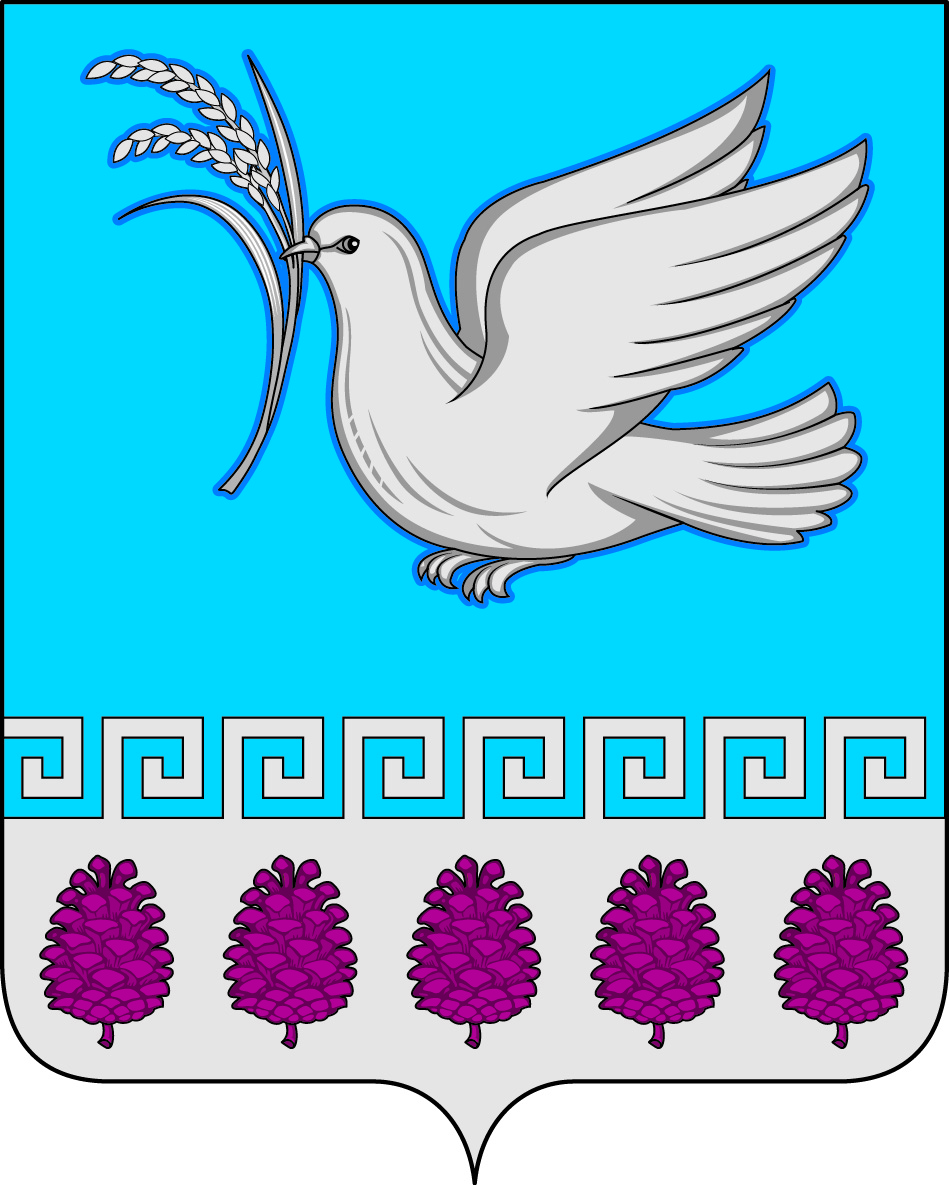 проектАДМИНИСТРАЦИЯ МЕРЧАНСКОГО  СЕЛЬСКОГО ПОСЕЛЕНИЯКРЫМСКОГО РАЙОНАПОСТАНОВЛЕНИЕот ____________    			                                                                                     № __село МерчанскоеОб утверждении административного регламента по предоставлению 
муниципальной услуги «Выдача разрешений на вступление в брак лицам, достигшим возраста шестнадцати лет»В соответствии с Федеральными законами от 27 июля 2010 года     №210-ФЗ «Об  организации предоставления государственных и муниципальных услуг», от 06 октября 2003 года №131-ФЗ "Об общих принципах организации местного самоуправления в Российской Федерации", постановлением Правительства Российской Федерации  от 16 мая 2011 № 373 «О разработке и утверждении административных регламентов исполнения государственных функций и административных регламентов предоставления государственных услуг», руководствуясь уставом Мерчанского сельского поселения Крымского района, п о с т а н о в л я ю:1. Утвердить административный регламент предоставления муниципальной услуги «Выдача разрешений на вступление в брак лицам, достигшим возраста шестнадцати лет»(приложение).2.  Постановление администрации Мерчанского сельского поселения Крымского района от 15июня 2016 года № 81 «Об утверждении административного регламента по предоставлению муниципальной услуги «Выдача разрешений на вступление в брак лицам, достигшим возраста шестнадцати лет» признать утратившим силу. 3.    Настоящее постановление подлежит обнародованию и размещению на официальном сайте администрации Мерчанского сельского поселения Крымского района в сети Интернет. 4.   Контроль за выполнением настоящего постановления оставляю за собой.5.    Постановление вступает в силу со дня его обнародования.Глава Мерчанского сельскогопоселения Крымского района        		                                 Е.В. Прокопенко                               ПРИЛОЖЕНИЕк постановлению администрации   Мерчанского  сельского поселения                                                                     Крымского района       от № _____________№______АДМИНИСТРАТИВНЫЙ РЕГЛАМЕНТадминистрации Мерчанского сельского поселенияКрымского района по предоставлению муниципальной услуги«Выдача разрешений на вступление в брак лицам,достигшим возраста шестнадцати лет»Раздел 1 ОБЩИЕ  ПОЛОЖЕНИЯ
1.1. Предмет регулирования регламентаАдминистративный регламент по предоставлению муниципальной услуги «Выдача разрешений на вступление в брак лицам, достигшим возраста шестнадцати лет» (далее - Административный регламент) разработан в целях установления единых требований к процедуре рассмотрения, перечню документов и согласований, необходимых для предоставления муниципальной услуги «Выдача разрешений на вступление в брак лицам, достигшим возраста шестнадцати лет» (далее - муниципальная услуга), а также определяет состав, последовательность, стандарты особенности выполнения  и сроки действий (административных процедур (действий) по предоставлению муниципальной  услуги, требования к порядку их выполнения, формы контроля за исполнением административного регламента, досудебный (внесудебный) порядок обжалования решений действий (бездействия) должностных лиц администрации Мерчанского сельского поселения Крымского района (далее – Администрация), должностных лиц при осуществлении полномочий по предоставлению муниципальной услуги.1.2. Круг заявителей1.2.3. Заявителями на получение муниципальной услуги (далее - заявители) являются граждане Российской Федерации - несовершеннолетние, достигшие возраста 16 лет, но не достигшие 18 лет, совершеннолетний гражданин, желающий вступить в брак с лицом, достигшим возраста 16 лет, но не достигшим совершеннолетия, а также их представители, наделенные соответствующими полномочиями.         1.2.2. В случае если для предоставления муниципальной услуги необходима обработка персональных данных лица, не являющегося заявителем, и если в соответствии с федеральным законом обработка таких персональных данных может осуществляться с согласия указанного лица, при обращении за получением муниципальной услуги заявитель дополнительно предоставляет документы, подтверждающие получение согласия указанного лица или его законного представителя на обработку персональных данных указанного лица. Документы, подтверждающие получение согласия, могут быть представлены в том числе в форме электронного документа. Действие настоящей части не распространяется на лиц, признанных безвестно отсутствующими, и на разыскиваемых лиц, место нахождения которых не установлено уполномоченным федеральным органом исполнительной власти. От имени несовершеннолетних и лиц, признанных недееспособными, согласие на обработку данных дают их законные представители.1.3. Требования к порядку информирования о предоставлении муниципальной услуги1.3.1. Информацию о порядке предоставления муниципальной услуги можно получить:- непосредственно в  администрации Мерчанского  сельского поселения Крымского района при  личном обращении;- с использованием средств телефонной связи, через средства массовой информации и посредством письменного обращения;- в форме электронного документа посредством направления на адрес электронной почты;- в филиалах государственного автономного учреждения Краснодарского края «Многофункциональный центр предоставления государственных и муниципальных услуг Краснодарского края» (далее – МФЦ) при личном обращении; в том числе в филиале государственного автономного учреждения Краснодарского края «Многофункциональный центр предоставления государственных и муниципальных услуг Краснодарского края» в Крымском районе:посредством интернет-сайта – http://www.e-mfc.ru – «Online-консультант», «Электронный консультант», «Виртуальная приемная».Информация о местонахождении и графике работы, справочных телефонах, официальных сайтах многофункциональных центров предоставления государственных и муниципальных услуг Краснодарского края размещаются на Едином портале многофункциональных центов предоставления государственных и муниципальных услуг Краснодарского края в информационно-телекоммуникационной сети «Интернет» -                            http://www.e-mfc.ru.1.3.2. Посредством размещения информации в информационно-телекоммуникационной сети «Интернет» на Едином портале государственных и муниципальных услуг(www.gosuslugi.ru) и (или) Портале государственных и муниципальных услуг (функций) Краснодарского краяhttp://pgu.krasnodar.ru (далее - Единый Портал, Портал Краснодарского края). На Едином Портале и Портале Краснодарского края размещается следующая информация:1) исчерпывающий перечень документов, необходимых для предоставления муниципальной услуги, требования к оформлению указанных документов, а также перечень документов, которые заявитель вправе представить по собственной инициативе;2) круг заявителей;3) срок предоставления муниципальной услуги;4) результаты предоставления муниципальной услуги, порядок представления документа, являющегося результатом предоставления муниципальной услуги;5) размер государственной пошлины, взимаемой за предоставление муниципальной услуги;6) исчерпывающий перечень оснований для приостановления или отказа в предоставлении муниципальной услуги;7) о праве заявителя на досудебное (внесудебное) обжалование действий (бездействия) и решений, принятых (осуществляемых) в ходе предоставления муниципальной услуги;8) формы заявлений (уведомлений, сообщений), используемые при предоставлении муниципальной услуги.Информация на Едином Портале, Портале Краснодарского края о порядке и сроках предоставления муниципальной услуги на основании сведений, содержащихся в федеральной государственной информационной системе «Федеральный реестр государственных и муниципальных услуг (функций)», региональной государственной информационной системе «Реестр государственных услуг (функций) Краснодарского края», предоставляется заявителю бесплатно.Доступ к информации о сроках и порядке предоставления услуги осуществляется без выполнения заявителем каких-либо требований, в том числе без использования программного обеспечения, установка которого на технические средства заявителя требует заключения лицензионного или иного соглашения с правообладателем программного обеспечения, предусматривающего взимание платы, регистрацию или авторизацию заявителя или предоставление им персональных данных.1.3.3. Посредством размещения информационных стендов в уполномоченном органе.1.3.4. Посредством телефонной связи Call-центра (горячая линия): 8 800 1000-900.1.3.5. На официальном сайте Мерчанского  сельского поселения Крымского района размещается следующая информация:- извлечение из законодательных и иных нормативных правовых актов;- текст настоящего Административного регламента;- перечень документов, необходимых для предоставления настоящей муниципальной услуги;- образцы оформления документов;- место расположения и телефон  администрации, оказывающего муниципальную услугу;- график приема заявителей;- срок предоставления муниципальной услуги;- порядок обжалования действий (бездействия) должностных лиц, оказывающих муниципальную услугу.Адрес официального сайта Мерчанского  сельского поселения Крымского района: // merchanskoesp@mail.ru/Адрес электронной почты: < merchanskoesp25@mail.ru>. Телефон для справок (консультаций): 8/86131/6-56-601.3.6. График приема получателей муниципальной услуги в  администрации Мерчанского  сельского поселения Крымского района:Вторник, четверг: с 8-00 до 16-00, перерыв с 12-00 до 13-00 часов;1.3.7. Местонахождение  администрации Мерчанского  сельского поселения Крымского района, являющейся исполнителем муниципальной услуги: Мерчанское сельское поселение Крымского района, село Мерчанское, улица Советская,22«а».1.3.8.  Информация о месте нахождения филиала государственного автономного учреждения Краснодарского края «Многофункциональный центр предоставления государственных и муниципальных услуг Краснодарского края» в Крымском районе: Адреса, графики работы, телефоны и адреса официальных сайтов многофункциональных центров предоставления государственных и муниципальных услуг, размещаются на Едином портале многофункциональных центров предоставления государственных и муниципальных услуг Краснодарского края в информационно- телекоммуникационной сети «Интернет» (http://www.e-mfc.ru).1.3.9. Информация по процедуре предоставления муниципальной услуги размещается на информационных стендах, сообщается по номерам телефонов для справок (консультации).1.3.9.1 Информационные стенды, размещенные в уполномоченном органе, должны содержать:режим работы, адреса уполномоченного органа и МФЦ;адрес официального интернет-портала администрации (указать наименование администрации согласно Уставу), адрес электронной почты уполномоченного органа;почтовые адреса, телефоны, фамилии руководителей МФЦ и уполномоченного органа;порядок получения консультаций о предоставлении муниципальной услуги;порядок и сроки предоставления муниципальной услуги;образцы заявлений о предоставлении муниципальной услуги и образцы заполнения таких заявлений;перечень документов, необходимых для предоставления муниципальной услуги;основания для отказа в приеме документов о предоставлении муниципальной услуги;основания для отказа в предоставлении муниципальной услуги;досудебный (внесудебный) порядок обжалования решений и действий (бездействия) уполномоченного органа, а также должностных лиц и муниципальных служащих;иную информацию, необходимую для получения муниципальной услуги.Такая же информация размещается на официальном интернет-портале администрации Мерчанского сельского поселения Крымского района и на сайте МФЦ.Получение физическими лицами консультаций по процедуре предоставления муниципальной услуги может осуществляться следующими способами: посредством личного обращения, по телефону, посредством письменных обращений по почте.Информация о процедуре предоставления муниципальной услуги предоставляется бесплатно.Обязанности должностных лиц при ответе на телефонные звонки, устные и письменные обращения граждан:- при консультировании по телефону сотрудник должен назвать свою фамилию, имя, отчество, должность, а также наименование органа, в которое обратилось заинтересованное лицо, а затем в вежливой форме четко и подробно проинформировать обратившегося по интересующим вопросам;- при консультировании посредством индивидуального устного общения, сотрудник дает гражданину полный, точный и оперативный ответ на поставленные вопросы;- при консультировании по письменным обращениям заявителю дается четкий и понятный ответ на поставленные вопросы, указывается фамилия, имя, отчество, должность и номер телефона исполнителя. Ответ на обращение направляется по почте на адрес заявителя в срок, не превышающий 30 дней с момента поступления письменного обращения;- при невозможности специалиста, принявшего звонок, самостоятельно ответить на поставленные вопросы, телефонный звонок должен быть переадресован (переведен) на другое должностное лицо или же обратившемуся гражданину должен быть сообщен телефонный номер, по которому можно получить необходимую информацию.     Рекомендуемое время для телефонного разговора не более 10 минут, личного устного информирования - не более 20 минут.1.3.10. Информирование о ходе предоставления муниципальной услуги осуществляется специалистами при личном контакте с заявителями, посредством почтовой, телефонной связи.1.3.11. Информация о приостановлении предоставления муниципальной услуги или об отказе в ее предоставлении направляется заявителю письмом и дублируется по телефону, указанному в заявлении (при наличии соответствующих данных в заявлении).1.3.12. Информация о сроке завершения оформления документов и возможности их получения заявителю сообщается при подаче документов и при возобновлении предоставления муниципальной услуги после ее приостановления, а в случае сокращения срока - по указанному в заявлении телефону или письменно по указанному в заявлении адресу.1.3.13. В любое время с момента приема документов заявитель имеет право на получение сведений о прохождении процедур по предоставлению муниципальной услуги при помощи телефонной связи или посредством личного посещения  администрации Мерчанского сельского поселения Крымского района.1.3.14. Для получения сведений о прохождении процедур по представлению муниципальной услуги заявителем указываются (называются) дата и поступающий номер, полученные при подаче документов. Заявителю предоставляются сведения о том, на каком этапе рассмотрения (в процессе выполнения какой административной процедуры) находится представленный им пакет документов.1.3.15. Информацию о предоставлении муниципальной услуги также можно получить в сети Интернет с использованием Федеральной государственной информационной системы «Портал государственных и муниципальных услуг» по электронному адресу: http:// www.gosuslugi.ru (далее - Портал государственных услуг) и региональной информационной системы «Портал государственных и муниципальных услуг Краснодарского края» - http://pgu.krasnodar.ru (далее - Портал края).1.3.16. Предоставление муниципальной услуги в электронном виде возможно после ее размещения на Портале государственных услуг.            1.4. Порядок получения консультаций о предоставлении
муниципальной услуги1.4.1. Консультации (справки) по вопросам предоставления муниципальной услуги предоставляются специалистами, предоставляющими муниципальную услугу.1.4.2. Консультации предоставляются по следующим вопросам:- перечня документов, необходимых для предоставления муниципальной услуги, комплектности (достаточности) представленных документов;- источника получения документов, необходимых для предоставления муниципальной услуги (орган, организация и их местонахождение);- времени приема и выдачи документов;- сроков предоставления муниципальной услуги;- порядка обжалования действий (бездействия) и решений, осуществляемых и принимаемых в ходе предоставления муниципальной услуги.Раздел 2.СТАНДАРТ ПРЕДОСТАВЛЕНИЯ МУНИЦИПАЛЬНОЙ УСЛУГИ2.1. Наименование муниципальной услуги.Наименование муниципальной услуги – «Выдача разрешений на вступление в брак лицам, достигшим возраста шестнадцати лет». 2.2. Наименование органа, предоставляющего муниципальную услугу.Предоставление муниципальной услуги осуществляется уполномоченным органом – администрацией Мерчанского сельского поселения Крымского района (далее – уполномоченный орган). В предоставлении муниципальной услуги участвуют: уполномоченный орган, МФЦ.Администрация предоставляет муниципальную услугу через общей отдел администрации Мерчанского сельского поселения Крымского района (далее – Отдел). 2.3. Заявитель (представитель заявителя) независимо от его места жительства или места пребывания (для физических лиц, включая индивидуальных предпринимателей) либо места нахождения (для юридических лиц) имеет право на обращение в любой по его выбору многофункциональный центр в пределах территории Краснодарского края для предоставления ему муниципальной услуги по экстерриториальному принципу.Предоставление муниципальной услуги в многофункциональных центрах по экстерриториальному принципу осуществляется на основании соглашений о взаимодействии, заключенных уполномоченным многофункциональным центром с администрацией Мерчанского сельского поселения Крымского района.В процессе предоставления муниципальной услуги межведомственное взаимодействие отсутствует.       В соответствии с пунктом 3 части 1 статьи 7 Федерального закона от 27 июля 2010 года № 210-ФЗ "Об организации предоставления государственных и муниципальных услуг", органы, предоставляющие муниципальные услуги, не вправе требовать от заявителя осуществления действий, в том числе согласований, необходимых для получения муниципальных услуг и связанных с обращением в иные государственные органы, органы местного самоуправления, организации, за исключением получения услуг и получения документов и информации, предоставляемых в результате предоставления таких услуг, включенных в перечни услуг, которые являются необходимыми и обязательными для предоставления муниципальных услуг, утвержденные решением представительного органа местного самоуправления.          2.4. Описание результата предоставления муниципальной  услуги          2.4.1.Результатами предоставления муниципальной услуги являются:- выдача постановления о разрешении вступления в брак лицам, достигшим возраста шестнадцати лет, но не достигшим совершеннолетия;-   выдача постановления об  отказе в выдаче разрешения на вступление в брак лицам, достигшим возраста шестнадцати лет, но не достигшим совершеннолетия.   Результаты оформляются на бумажном носителе или в электронной форме в соответствии с требованиями действующего законодательства Российской Федерации.          2.4.2. Результаты предоставления муниципальной услуги по экстерриториальному принципу в виде электронных документов и (или) электронных образов документов заверяются главой Мерчанского  сельского поселения Крымского района посредством использования электронной цифровой подписи.          2.4.3. Процедура предоставления муниципальной услуги завершается получением следующего документа:- копии постановления администрации Мерчанского сельского поселения Крымского района о выдаче разрешения на вступление в брак лицам, достигшим возраста шестнадцати лет;- копии постановления администрации Мерчанского сельского поселения Крымского района об отказе в выдаче разрешения на вступление в брак лицам, достигшим возраста шестнадцати лет.2.5. Срок предоставления муниципальной услуги, в том числе с учетом необходимости обращения в организации, участвующие в предоставлении муниципальной услуги, срок приостановления предоставления муниципальной услуги, срок выдачи документов, являющихся результатом предоставления муниципальной услуги2.5.1. Общий срок предоставления муниципальной услуги не должен превышать  15 дней со дня регистрации  заявления.В случае отсутствия возможности использования факсимильной связи, Единого и Регионального портала и (или) единой системы межведомственного электронного взаимодействия срок выдачи специального разрешения увеличивается на срок доставки документов ФГУП Почта России. 2.5.2. При направлении заявления и нотариально заверенных копий всех необходимых документов по почте, срок предоставления муниципальной услуги отсчитывается от даты их поступления в администрацию Мерчанского сельского поселения Крымского района.2.5.3. В случае представления заявления через многофункциональные центры срок исчисляется со дня регистрации заявления специалистом МФЦ.          2.6. Перечень нормативных правовых актов, регулирующих отношения, возникающие в связи с предоставлением муниципальной услуги           Предоставление муниципальной услуги осуществляется в соответствии с нормативными правовыми актами:- Конституцией Российской Федерации ("Собрание законодательства Российской Федерации" от  26.01.2009 № 4, ст. 445, «Парламентская газета», 23-29.01.2009 № 4); - Федеральным законом от 15.11.1997 № 143-ФЗ «Об актах гражданского состояния» ("Собрание законодательства Российской Федерации, 1997, № 47, ст. 5340;      - Федеральным законом от 24.07.1998 № 124-ФЗ "Об основных гарантиях прав ребенка в Российской Федерации" ("Собрание законодательства Российской Федерации", 1998, № 31, ст. 3802);      - Федеральным законом от 06.10.2003 № 131-ФЗ "Об общих принципах организации местного самоуправления в Российской Федерации" («Российская газета» от 08.10.2003 № 202);- Федеральным законом от 27.07.2010 № 210-ФЗ «Об организации предоставления государственных и муниципальных услуг»          («Российская газета», № 168, 30.07.2010);- Федеральным законом от 6 апреля 2011 года № 63-ФЗ «Об электронной подписи» («Парламентская газета», № 17, 08-14.04.2011, «Российская газета», № 75, 08.04.2011, «Собрание законодательства РФ», 11.04.2011, № 15, ст. 203);- Семейным кодексом Российской Федерации («Собрание законодательства Российской Федерации» 01.01.1996, № 1, ст. 16, «Российская газета», N 17, 27.01.1996);     - Гражданским кодексом Российской Федерации («Российская газета», 08.12.1994 N 238-239, «Собрание законодательства Российской Федерации», 05.12.1994 N 32, ст. 3301);- постановление Правительства РФ от 16.08.2012 № 840 «О порядке подачи и рассмотрения жалоб на решения и действия (бездействие) федеральных органов исполнительной власти и их должностных лиц, федеральных государственных служащих, должностных лиц государственных внебюджетных фондов Российской Федерации, государственных корпораций, наделенных в соответствии с федеральными законами полномочиями по предоставлению государственных услуг в установленной сфере деятельности, и их должностных лиц, организаций, предусмотренных частью 1.1 статьи 16 Федерального закона «Об организации предоставления государственных и муниципальных услуг», и их работников, а также многофункциональных центров предоставления государственных и муниципальных услуг и их работников» ("Российская газета", №  192 от  22.08.2012);- Постановление Правительства РФ от 25.06.2012 № 634 «О видах электронной подписи, использование которых допускается при обращении за получением государственных и муниципальных услуг» («Собрание законодательства РФ», 02.07.2012, № 27, ст. 3744);- постановление Правительства РФ от 07.07.2011 № 553 «О порядке оформления и представления заявлений и иных документов, необходимых для предоставления государственных и (или) муниципальных услуг, в форме электронных документов» («Собрание законодательства РФ» от 18.07.2011, № 29, ст. 4479);- постановление Правительства РФ от 25.01.2013 № 33 «Об использовании простой электронной подписи при оказании государственных и муниципальных услуг» («Собрание законодательства РФ» от 04.02.2013,    № 5, ст. 377).;      - постановлением Правительства Российской Федерации от 25.06.2012     № 634 «О видах электронной подписи, использование которых допускается при обращении за получением государственных и муниципальных услуг» («Российская газета», № 148, 02.07.2012, «Собрание законодательства Российской Федерации», 02.07.2012, N 27, ст. 3744);- постановлением Правительства Российской Федерации от 25 августа 2012 года № 852 «Об утверждении Правил использования усиленной квалифицированной электронной подписи при обращении за получением государственных и муниципальных услуг и о внесении изменения в Правила разработки и утверждения административных регламентов предоставления государственных услуг» (первоначальный текст документа опубликован в изданиях: «Российская газета», № 200, 31.08.2012, «Собрание законодательства РФ», 03.09.2012, № 36, ст. 490); - постановлением Правительства Российской Федерации от 20.11.2012 № 1198 «О федеральной государственной информационной системе, обеспечивающей процесс досудебного, (внесудебного) обжалования решений и действий (бездействия), совершенных при предоставлении государственных и муниципальных услуг» («Российская газета», от 23.11.2012 № 271, «Собрание законодательства Российской Федерации» от 26.11.2012 № 48 ст. 6706);- постановлением Правительства Российской Федерации от 26.03.2016  № 236 «О требованиях к предоставлению в электронной форме государственных и муниципальных услуг» (Официальный интернет-портал правовой информации (www.pravo.gov.ru) 05.04.2016, «Российская газета» от 08.04.2016 № 75, Собрание законодательства Российской Федерации от 11.04.2016 № 15 ст. 2084);- Законом Краснодарского края от 29 декабря 2007 года № 1372-K3 «О наделении органов местного самоуправления в Краснодарском крае государственными полномочиями Краснодарского края по организации и осуществлению деятельности по опеке и попечительству в отношении несовершеннолетних» (первоначальный текст документа опубликован в изданиях: «Кубанские новости», № 7 от 17 января 2008 года, «Информационный бюллетень ЗС Краснодарского края» от 16 января 2008 года, № 2 (часть II);- Законом Краснодарского края от 29 декабря 2007 года № 1370-K3 «Об организации и осуществлении деятельности по опеке и попечительству в Краснодарском крае» (опубликован в изданиях: «Кубанские новости», №7 от 17 января 2008 года, «Информационный бюллетень ЗС Краснодарского края» от 16 января 2008 года, № 2 (часть II); - Законом Краснодарского края от 02.03.2012 № 2446-КЗ "Об отдельных вопросах организации предоставления государственных и муниципальных услуг на территории Краснодарского края" ("Кубанские новости" от 05.03.2011 N 35);- постановлением администрации Мерчанского  сельского поселения Крымского района от 30 декабря 2011 года № 140 «О разработке и утверждении административных регламентов исполнения муниципальных функций и административных регламентов предоставления муниципальных услуг»;- уставом Мерчанского  сельского поселения Крымского района;- настоящим Административным регламентом.2.7. Исчерпывающий перечень документов, необходимых в соответствии с нормативными правовыми актами для предоставления муниципальной услуги  и услуг, которые являются необходимыми и обязательными для предоставления муниципальной услуги, подлежащих представлению заявителем, способы их получения заявителем, в том числе в электронной форме, порядок их представления.2.7.1. Для получения муниципальной услуги заявителем представляются следующие документы:заявление несовершеннолетнего, достигшего шестнадцати лет по форме согласно приложению N 1 к Регламенту, заполненное по образцу в соответствии с приложением N 2 к Регламенту;заявление гражданина, желающего вступить в брак с несовершеннолетним, достигшим шестнадцати лет, по форме согласно приложению N 3 к настоящему Регламенту, заполненное по образцу в соответствии с приложением N 4 к Регламенту;копия документа, удостоверяющего личность заявителя (паспорта будущих супругов);документ, удостоверяющий права (полномочия) представителя заявителя,  а также документ удостоверяющий личность заявителя;документ, подтверждающий наличие уважительных причин для вступления в брак (справка о наличии беременности, копия свидетельства о рождении ребенка, документы, подтверждающие наличие иных исключительных случаев);в случае представления заявителем документов, предусмотренных пунктами 1 - 7, 9, 10, 14, 17 и 18 части 6 статьи 7 Федерального закона от 27.07.2010 N 210-ФЗ "Об организации предоставления государственных и муниципальных услуг", их бесплатное копирование осуществляется работником МФЦ, после чего оригиналы возвращаются заявителю. Копии иных документов представляются заявителем самостоятельно.2.7.2. Заявителям обеспечивается возможность выбора способа подачи заявления о предоставлении муниципальной услуги: при личном обращении в Уполномоченный орган или в многофункциональный центр, почтовой связью, с использованием средств факсимильной связи, в электронной форме.Заявитель вправе представить заявление и прилагаемые к нему документы на бумажном носителе лично или посредством почтового отправления с уведомлением о вручении либо в форме электронных документов с использованием федеральной государственной информационной системы «Единый портал государственных и муниципальных услуг (функций)» (далее - единый портал), регионального портала государственных и муниципальных услуг (при его наличии) или посредством многофункциональных центров предоставления государственных и муниципальных услуг.Заявление, подаваемое в форме электронного документа, подписывается заявителем простой электронной подписью, а прилагаемые к нему электронные документы должны быть подписаны должностными лицами органов (организаций), выдавших эти документы, усиленной квалифицированной электронной подписью (если законодательством Российской Федерации для подписания таких документов не установлен иной вид электронной подписи).       2.8. Исчерпывающий перечень документов, необходимых в соответствии с нормативными правовыми актами для предоставления муниципальной услуги, которые находятся в распоряжении государственных органов, органов местного самоуправления муниципальных образований Краснодарского края и иных органов, участвующих в предоставлении государственных или муниципальных услуг, и которые заявитель вправе представить, а также способы их получения заявителями, в том числе в электронной форме, порядок их предоставления.2.8.1. Предоставление документов, необходимых в соответствии с нормативными правовыми актами для предоставления муниципальной услуги, которые находятся в распоряжении государственных органов, органов местного самоуправления и иных органов, участвующих в предоставлении муниципальной услуги, не предусмотрено.2.8.1.1.От заявителей запрещается требовать: 1) представления документов и информации или осуществления действий, представление или осуществление которых не предусмотрено нормативными правовыми актами, регулирующими отношения, возникающие в связи с предоставлением муниципальных услуг;2) представления документов и информации, в том числе подтверждающих внесение заявителем платы за предоставление муниципальных услуг, которые находятся в распоряжении органов, предоставляющих государственные услуги, органов, предоставляющих муниципальные услуги, иных государственных органов, органов местного самоуправления либо подведомственных государственным органам или органам местного самоуправления организаций, участвующих в предоставлении предусмотренных нормативными правовыми актами Российской Федерации, нормативными правовыми актами Краснодарского края и муниципальными актами находятся в распоряжении государственных органов, предоставляющих муниципальную услугу, иных государственных органов, органов местного самоуправления и (или) подведомственных государственным органам и органам местного самоуправления организаций, участвующих в предоставлении муниципальных услуг, за исключением документов, указанных в части 6 статьи 7 Федерального закона от 27 июля 2010 года № 210-ФЗ «Об организации предоставления государственных и муниципальных услуг».3) осуществления действий, в том числе согласований, необходимых для получения муниципальных услуг и связанных с обращением в иные государственные органы, органы местного самоуправления, организации, за исключением получения услуг и получения документов и информации, предоставляемых в результате предоставления таких услуг, включенных в перечни услуг, которые являются необходимыми и обязательными для предоставления муниципальных услуг и предоставляются организациями, участвующими в предоставлении муниципальных услуг.4) представления документов и информации, отсутствие и (или) недостоверность которых не указывались при первоначальном отказе в приеме документов, необходимых для предоставления муниципальной услуги, либо в предоставлении муниципальной услуги, за исключением следующих случаев:а) изменение требований нормативных правовых актов, касающихся предоставления  муниципальной услуги, после первоначальной подачи заявления о предоставлении муниципальной услуги;б) наличие ошибок в заявлении о предоставлении муниципальной услуги и документах, поданных заявителем после первоначального отказа в приеме документов, необходимых для предоставления муниципальной услуги, либо в предоставлении муниципальной услуги и не включенных в представленный ранее комплект документов;в) истечение срока действия документов или изменение информации после первоначального отказа в приеме документов, необходимых для предоставления муниципальной услуги, либо в предоставлении муниципальной услуги;г) выявление документально подтвержденного факта (признаков) ошибочного или противоправного действия (бездействия) должностного лица органа, предоставляющего предоставляющего муниципальную услугу, муниципального служащего, работника многофункционального центра, работника организации, предусмотренной частью 1.1 статьи 16 Федерального закона от 27.07.2010 N 210-ФЗ "Об организации предоставления государственных и муниципальных услуг", при первоначальном отказе в приеме документов, необходимых для предоставления муниципальной услуги, либо в предоставлении муниципальной услуги, о чем в письменном виде за подписью руководителя органа, предоставляющего муниципальную услугу, руководителя многофункционального центра при первоначальном отказе в приеме документов, необходимых для предоставления муниципальной услуги, либо руководителя организации, предусмотренной частью 1.1 статьи 16 Федерального закона от 27.07.2010 N 210-ФЗ "Об организации предоставления государственных и муниципальных услуг", уведомляется заявитель, а также приносятся извинения за доставленные неудобства.2.8.1.2. Запрещено отказывать в приеме запроса и иных документов, необходимых для предоставления муниципальной услуги, в случае, если запрос и документы, необходимые для предоставления муниципальной услуги, поданы в соответствии с информацией о сроках и порядке предоставления муниципальной услуги, опубликованной на Едином портале, Региональном портале.Запрещено отказывать в предоставлении муниципальной услуги в случае, если запрос и документы, необходимые для предоставления муниципальной услуги, поданы в соответствии с информацией о сроках и порядке предоставления муниципальной услуги, опубликованной на Едином портале, Региональном порталеЗапрещено требовать от заявителя совершения иных действий, кроме прохождения идентификации и аутентификации в соответствии с нормативными правовыми актами Российской Федерации, указания цели приема, а также предоставления сведений, необходимых для расчета длительности временного интервала, который необходимо забронировать для приема.2.8.1.3. При предоставлении муниципальных услуг по экстерриториальному принципу уполномоченный орган не вправе требовать от заявителя (представителя заявителя) или МФЦ предоставления документов на бумажных носителях, если иное не предусмотрено федеральным законодательством, регламентирующим предоставление муниципальных услуг. 2.9. Исчерпывающий перечень оснований для отказа в приеме документов, необходимых для предоставления муниципальной услуги2.9.1. Основанием для отказа в приеме документов, необходимых для предоставления муниципальной услуги, является:1) заявление подписано лицом, не имеющим полномочий на подписание данного заявления; 2) обращение представителя заявителя без доверенности, оформленной в соответствии с действующим законодательством; 3) заявление не содержит сведений, установленных подпунктом 2.7.1 пункта 2.7. раздела 2 настоящего Регламента;4) к заявлению не приложены документы, соответствующие требованиям пункта подпунктом 2.7.1 пункта 2.7. раздела 2 настоящего Регламента.5) наличие в представленных документах записей, исполненных карандашом или имеющих подчистки, приписки, зачеркнутые слова, неоговоренные исправления, а также отсутствие в них необходимых сведений, подписей, печатей;6) несоблюдение установленных законом условий признания действительности электронной подписи.О наличии основания для отказа в приеме документов заявителя информирует работник уполномоченного органа либо МФЦ, ответственный за прием документов, объясняет заявителю содержание выявленных недостатков в представленных документах и предлагает принять меры по их устранению.Уведомление об отказе в приеме документов, необходимых для предоставления муниципальной услуги, по требованию заявителя подписывается работником МФЦ, должностным лицом уполномоченного органа и выдается заявителю с указанием причин отказа не позднее одного рабочего дня со дня обращения заявителя за получением муниципальной услуги.Не может быть отказано заявителю в приеме дополнительных документов при наличии намерения их сдать. Не допускается отказ в приеме заявления и иных приеме документов, необходимых для предоставления муниципальной услуги, в случае, если заявление и документы, необходимые для предоставления муниципальной услуги, поданы в соответствии с информацией о сроках и порядке предоставления муниципальной услуги, опубликованной на Едином портале, Региональном портале.Отказ в приеме документов, необходимых для предоставления муниципальной услуги, не препятствует повторному обращению после устранения причины, послужившей основанием для отказа.2.9.2. Исчерпывающий перечень оснований для приостановления или отказа в предоставлении муниципальной услуги   Оснований для приостановления предоставления муниципальной услуги законодательством Российской Федерации не предусмотрено.Основанием для отказа в предоставлении муниципальной услуги являются:отсутствие у заявителя права на получение муниципальной услуги, в том числе невозможность оказания муниципальной услуги в силу обстоятельств, ранее неизвестных при приеме документов, но ставших известными в процессе предоставления муниципальной услуги;       представление заявления о предоставлении муниципальной услуги с нарушением установленных требований, а также представление документов, содержащих недостоверные сведения;обращение заявителя об оказании муниципальной услуги, предоставление которой не осуществляется органом, указанным  пункте 2.2. раздела 2 настоящего Регламента;обращение (в письменном виде) заявителя с просьбой о прекращении муниципальной услуги;отсутствие одного или нескольких документов, необходимых для получения муниципальной услуги, наличие которых предусмотрено пунктом 2.7 раздела 2 Регламента;несоответствие документов, в том числе представленным посредством использования Портала требованиям, установленным подпунктом 2.7.1 пункта 2.7. раздела 2 настоящего Регламента, необходимых в соответствии с нормативными правовыми актами для предоставления муниципальной услуги.2.9.2.1. Не допускается отказ в предоставлении муниципальной услуги, в случае, если заявление и документы, необходимые для предоставления муниципальной услуги, поданы в соответствии с информацией о сроках и порядке предоставления муниципальной услуги, опубликованной на Портале.2.9.2.2. Отказ в предоставлении муниципальной услуги не препятствует повторному обращению после устранения причины, послужившей основанием для отказа.   2.9.3. Порядок, размер и основания взимания государственной пошлины или иной платы, взимаемой за предоставление муниципальной услугиПлата за предоставление муниципальной услуги, предусмотренной настоящим Административным регламентом, с заявителя не взимается.   2.9.4. Порядок, размер и основания взимания платы за предоставление услуг, которые являются необходимыми и обязательными для предоставления муниципальной услуги, включая информацию о методике расчета размера такой платыВзимание платы за предоставление услуг, которые являются необходимыми и обязательными для предоставления муниципальной услуги, не предусмотрено.    2.9.5.Максимальный срок ожидания в очереди при подаче запроса о предоставлении муниципальной услуги, услуги, предоставляемой организацией, участвующей в предоставлении муниципальной услуги, и при получении результата предоставления таких услуг          Срок ожидания заявителем в очереди при подаче запроса (заявления) о предоставлении муниципальной услуги, предусмотренной настоящим Административным регламентом, не должен превышать 15 минут.Срок ожидания заявителем в очереди при получении результата предоставления муниципальной услуги, предусмотренной настоящим Административным регламентом, не должен превышать 15 минут.2.9.6. Срок и порядок регистрации запроса заявителя о предоставлении муниципальной услуги и услуги, предоставляемой организацией, участвующей в предоставлении муниципальной услуги, в том числе в электронной форме Регистрация заявления о предоставлении муниципальной услуги и (или) документов (содержащихся в них сведений), необходимых для предоставления муниципальной услуги, осуществляется в день их поступления.Регистрация заявления о предоставлении муниципальной услуги с документами, указанными в подпункте 2.7.1 пункта 2.7. раздела 2 настоящего Регламента, поступившими в электронном виде в выходной (нерабочий или праздничный) день, осуществляется в первый за ним рабочий день.Срок регистрации заявления о предоставлении муниципальной услуги и документов (содержащихся в них сведений), представленных заявителем, не может превышать 20 минут.2.9.7. Требования к помещениям, в которых предоставляются муниципальная услуга, услуга, предоставляемая организацией, участвующей в предоставлении муниципальной услуги, к месту ожидания и приема заявителей, размещению и оформлению визуальной, текстовой и мультимедийной информации о порядке предоставления таких услуг, в том числе к обеспечению доступности для инвалидов указанных объектов в соответствии с законодательством Российской Федерации о социальной защитеМеста предоставления муниципальной услуги должны соответствовать следующим условиям:- центральный вход в здание должен быть оборудован информационной вывеской, содержащей полное наименование органа, предоставляющего муниципальную услугу;- места информирования, предназначенные для ознакомления заявителей с информационными материалами, должны быть оборудованы информационными стендами;- места ожидания должны соответствовать комфортным условиям для заявителей и оптимальным условиям работы специалистов;- места приема заявителей должны быть оборудованы информационными вывесками с указанием номера кабинета, времени приема;- рабочее место специалиста, предоставляющего муниципальную услугу, должно быть оборудовано персональным компьютером с возможностью доступа к необходимым информационным базам данных и оргтехникой;- в целях обеспечения конфиденциальности сведений о заявителе, одним специалистом одновременно ведется прием только одного заявителя. Консультирование и (или) прием двух и более заявителей не допускается.Места предоставления муниципальной услуги оборудуются с учетом требований доступности для инвалидов в соответствии с действующим законодательством Российской Федерации о социальной защите инвалидов, в том числе обеспечиваются:условия для беспрепятственного доступа к объекту, на котором организовано предоставление услуг, к местам отдыха и предоставляемым услугам;возможность самостоятельного передвижения по территории объекта, на котором организовано предоставление услуг, входа в такой объект и выхода из него, посадки в транспортное средство и высадки из него, в том числе с использованием кресла-коляски;сопровождение инвалидов, имеющих стойкие расстройства функции зрения и самостоятельного передвижения, и оказание им помощи на объекте, на котором организовано предоставление услуг;надлежащее размещение оборудования и носителей информации, необходимых для обеспечения беспрепятственного доступа инвалидов к объекту и предоставляемым услугам с учетом ограничений их жизнедеятельности;дублирование необходимой для инвалидов звуковой и зрительной информации, а также надписей, знаков и иной текстовой и графической информации знаками, выполненными рельефно-точечным шрифтом Брайля, допуск сурдопереводчика и тифлосурдопереводчика;допуск на объект, на котором организовано предоставление услуг, собаки-проводника при наличии документа, подтверждающего ее специальное обучение и выдаваемого в порядке, установленном законодательством Российской Федерации;оказание работниками органа (учреждения), предоставляющего услуги населению, помощи инвалидам в преодолении барьеров, мешающих получению ими услуг наравне с другими органами.В случаях если существующие объекты социальной инфраструктуры невозможно полностью приспособить с учетом потребностей инвалидов, собственники этих объектов до их реконструкции или капитального ремонта должны принимать согласованные с одним из общественных объединений инвалидов, осуществляющих свою деятельность на территории Мерчанского сельского поселения Крымского района, меры для обеспечения доступа инвалидов к месту предоставления услуги либо, когда это возможно, обеспечить предоставление необходимых услуг по месту жительства инвалида или в дистанционном режиме.На каждой стоянке (остановке) автотранспортных средств выделяется не менее 10 процентов мест (но не менее одного места) для парковки специальных автотранспортных средств инвалидов. Указанные места для парковки не должны занимать иные транспортные средства. Инвалиды пользуются местами для парковки специальных автотранспортных средств бесплатно.Помещения, в которых предоставляется муниципальная услуга, должны соответствовать санитарно-гигиеническим правилам и нормативам, правилам пожарной безопасности, безопасности труда. Помещения оборудуются системами кондиционирования (охлаждения и нагревания) и вентилирования воздуха, средствами оповещения о возникновении чрезвычайной ситуации. На видном месте располагаются схемы размещения средств пожаротушения и путей эвакуации людей. Предусматривается оборудование доступного места общественного пользования (туалет).Помещение МФЦ для работы с заявителями оборудуются электронной системой управления очередью, которая представляет собой комплекс программно-аппаратных средств, позволяющих оптимизировать управление очередями Заявителей. Система управления очередью включает в себя систему регистрации, голосового и визуального информирования, пульты операторов.Информационные стенды по предоставлению муниципальной услуги должны содержать:- порядок предоставления муниципальной услуги;- перечень документов, необходимых для предоставления муниципальной услуги;- образец заполнения заявления для получения муниципальной услуги;- сроки предоставления муниципальной услуги;- перечень причин для отказа в предоставлении муниципальной услуги;- порядок обжалования действия (бездействия) и решений, осуществляемых (принятых) должностными лицами в рамках предоставления услуги.Информационные стенды размещаются на видном, доступном месте.Оформление информационных листов осуществляется удобным для чтения шрифтом - Times New Roman, формат листа A-4; текст - прописные буквы, размером шрифта N 16 - обычный, наименование - заглавные буквы, размером шрифта N 16 - жирный, поля - 1 см вкруговую. Тексты материалов должны быть напечатаны без исправлений, наиболее важная информация выделяется жирным шрифтом. При оформлении информационных материалов в виде образцов заявлений на получение муниципальной услуги, образцов заявлений, перечней документов требования к размеру шрифта и формату листа могут быть снижены.2.9.8. Показатели доступности и качества муниципальной услуги, в том числе количество взаимодействий заявителя с должностными лицами при предоставлении муниципальной услуги и их продолжительность, возможность получения муниципальной услуги в многофункциональных центрах предоставления государственных и муниципальных услуг, возможность получения  муниципальной услуги в любом территориальном подразделении органа, предоставляющего государственную услугу, по выбору заявителя (экстерриториальный принцип), возможность получения информации о ходе предоставления муниципальной  услуги, в том числе с использованием информационно-коммуникационных технологий.2.9.8.1.Основными показателями доступности и качества муниципальной услуги являются:количество взаимодействий заявителя с должностными лицами при предоставлении муниципальной услуги и их продолжительность. В процессе предоставления муниципальной услуги заявитель вправе обращаться в уполномоченный орган по мере необходимости, в том числе за получением информации о ходе предоставления муниципальной услуги;возможность подачи запроса заявителя о предоставлении муниципальной услуги и выдачи заявителям документов по результатам предоставления муниципальной услуги в МФЦ;возможность получения информации о ходе предоставления муниципальной услуги, в том числе с использованием Единого портала, Регионального портала;установление должностных лиц, ответственных за предоставление муниципальной услуги;установление и соблюдение требований к помещениям, в которых предоставляется услуга;установление и соблюдение срока предоставления муниципальной услуги, в том числе срока ожидания в очереди при подаче заявления и при получении результата предоставления муниципальной услуги;количество заявлений, принятых с использованием информационно-телекоммуникационной сети общего пользования, в том числе посредством Единого портала, Регионального портала.2.9.8.2 Заявитель (представитель заявителя) независимо от его места жительства или места пребывания (для физических лиц, включая индивидуальных предпринимателей) либо места нахождения (для юридических лиц) имеет право на обращение в любой по его выбору многофункциональный центр в пределах территории Краснодарского края для предоставления ему муниципальной услуги по экстерриториальному принципу.Предоставление муниципальной услуги в многофункциональных центрах по экстерриториальному принципу осуществляется на основании соглашений о взаимодействии, заключенных уполномоченным многофункциональным центром с администрацией Мерчанского сельского поселения Крымского района.2.9.8.3. Взаимодействие заявителя (его представителя) с должностными лицами МФЦ, уполномоченного органа при предоставлении муниципальной услуги осуществляется два раза - при представлении в МФЦ, уполномоченный орган заявления со всеми необходимыми документами для получения муниципальной услуги и при получении результата предоставления муниципальной услуги заявителем непосредственно. Продолжительность одного взаимодействия заявителя с должностным лицом МФЦ, уполномоченного органа при предоставлении муниципальной услуги не превышает 15 минут. В случае направления заявления посредством Единого портала взаимодействие заявителя с должностными лицами МФЦ, уполномоченного органа осуществляется два раза - при представлении в МФЦ, уполномоченный орган всех необходимых документов для получения муниципальной услуги и при получении результата предоставления муниципальной услуги заявителем непосредственно. Продолжительность одного взаимодействия заявителя с должностным лицом МФЦ, уполномоченного органа при предоставлении муниципальной услуги не превышает 15 минут.Заявителям обеспечивается возможность оценить доступность и качество муниципальной услуги на Едином портале.2.9.8.4. Для получения муниципальной услуги заявитель вправе обратиться в МФЦ в соответствии со статьей 15.1 Федерального закона от 27 июля 2010 года № 210-ФЗ « Об организации предоставления государственных и муниципальных услуг» путем подачи комплексного запроса о предоставлении нескольких государственных и (или) муниципальных услуг»2.9.9. Иные требования, в том числе учитывающие особенности предоставления государственной услуги в многофункциональных центрах предоставления муниципальных услуг, особенности предоставления муниципальной услуги по экстерриториальному принципу и особенности предоставления муниципальной услуги в электронной форме.     2.9.9.1. Для получения муниципальной услуги заявителям предоставляется возможность представить заявление о предоставлении муниципальной услуги и документы (содержащиеся в них сведения), необходимые для предоставления муниципальной услуги, в том числе в форме электронного документа:в уполномоченный орган;через МФЦ по экстерриториальному принципупосредством использования информационно-телекоммуникационных технологий, включая использование, с применением электронной подписи, вид которой должен соответствовать требованиям, установленным «Правилами использования усиленной квалифицированной электронной подписи при обращении за получением государственных и муниципальных услуг», утвержденных постановлением Правительства Российской Федерации от 25 августа 2012 года № 852 «Об утверждении Правил использования усиленной квалифицированной электронной подписи при обращении за получением государственных и муниципальных услуг и о внесении изменения в Правила разработки и утверждения административных регламентов предоставления государственных услуг» (с изменениями и дополнениями) и постановления Правительства Российской Федерации от 25 июня 2012 года № 634 «О видах электронной подписи, использование которых допускается при обращении за получением государственных и муниципальных услуг» (далее – электронная подпись). В случае направления заявлений и документов в электронной форме с использованием Портала, заявление и документы должны быть подписаны усиленной квалифицированной электронной подписью.2.9.9.2. Заявителям обеспечивается возможность получения информации о предоставляемой муниципальной услуги на Портале.Для получения доступа к возможностям Портала необходимо выбрать субъект Российской Федерации и после открытия списка территориальных федеральных органов исполнительной власти в этом субъекте Российской Федерации, органов исполнительной власти субъекта Российской Федерации и органов местного самоуправления выбрать администрацию Мерчанского сельского поселения Крымского района с перечнем оказываемых муниципальных услуг и информацией по каждой услуге.В карточке каждой услуги содержится описание услуги, подробная информация о порядке и способах обращения за услугой, перечень документов, необходимых для получения услуги, информация о сроках ее исполнения, а также бланки заявлений и форм, которые необходимо заполнить для обращения за услугой.Подача заявителем запроса и иных документов, необходимых для предоставления муниципальной услуги, и прием таких запросов и документов осуществляется в следующем порядке:подача запроса на предоставление муниципальной услуги в электронном виде заявителем осуществляется через личный кабинет на Портале;для оформления документов посредством сети Интернет заявителю необходимо пройти процедуру авторизации на Портале;для авторизации заявителю необходимо ввести страховой номер индивидуального лицевого счета застрахованного лица, выданный Пенсионным фондом Российской Федерации (государственным учреждением) по Краснодарскому краю (СНИЛС), и пароль, полученный после регистрации на Портале;заявитель, выбрав муниципальную услугу, готовит пакет документов (копии в электронном виде), необходимых для ее предоставления, и направляет их вместе с заявлением через личный кабинет заявителя на Портале;заявление вместе с электронными копиями документов попадает в информационную систему уполномоченного органа, оказывающего выбранную заявителем услугу, которая обеспечивает прием запросов, обращений, заявлений и иных документов (сведений), поступивших с Портала и (или) через систему межведомственного электронного взаимодействия.2.9.9.3. Для заявителей обеспечивается возможность осуществлять с использованием Портала получение сведений о ходе выполнения запроса о предоставлении муниципальной услуги.Сведения о ходе и результате выполнения запроса о предоставлении муниципальной услуги в электронном виде заявителю представляются в виде уведомления в личном кабинете заявителя на Портале.2.9.9.4. При направлении заявления и документов (содержащихся в них сведений) в форме электронных документов в порядке, предусмотренном подпунктом 2.7.1 пункта 2.7 настоящего Регламента, обеспечивается возможность направления заявителю сообщения в электронном виде, подтверждающего их прием и регистрацию.2.9.9.5. При обращении в МФЦ муниципальная услуга предоставляется с учетом принципа экстерриториальности, в соответствии с которым заявитель вправе выбрать для обращения за получением услуги МФЦ, расположенный на территории Краснодарского края, независимо от места его регистрации на территории Краснодарского края, места расположения на территории Краснодарского края объектов недвижимости.2.9.9.6.При предоставлении муниципальной услуги по экстерриториальному принципу МФЦ:1) принимает от заявителя (представителя заявителя) заявление и документы, представленные заявителем (представителем заявителя);2) осуществляет копирование (сканирование) документов, предусмотренных пунктами 1 - 7, 9, 10, 14, 17 и 18 части 6 статьи 7 Федерального закона (далее - документы личного хранения) и представленных заявителем (представителем заявителя), в случае, если заявитель (представитель заявителя) самостоятельно не представил копии документов личного хранения, а в соответствии с административным регламентом предоставления муниципальной услуги для ее предоставления необходима копия документа личного хранения (за исключением случая, когда в соответствии с нормативным правовым актом для предоставления муниципальной услуги необходимо предъявление нотариально удостоверенной копии документа личного хранения);3) формирует электронные документы и (или) электронные образы заявления, документов, принятых от заявителя (представителя заявителя), копий документов личного хранения, принятых от заявителя (представителя заявителя), обеспечивая их заверение электронной подписью в установленном порядке;4) с использованием информационно-телекоммуникационных технологий направляет электронные документы и (или) электронные образы документов, заверенные уполномоченным должностным лицом многофункционального центра, в исполнительные органы государственной власти Краснодарского края, органы местного самоуправления в Краснодарском крае, подведомственные им организации, предоставляющие соответствующую муниципальную  услугу.2.9.9.7 Передача документов из МФЦ в уполномоченный орган осуществляется не позднее следующего дня на основании реестра, который составляется в двух экземплярах и содержит дату и время передачи.График приема-передачи документов из МФЦ в уполномоченный орган и из уполномоченного органа в МФЦ согласовывается с руководителями МФЦ.При передаче пакета документов работник уполномоченного органа, принимающий их, проверяет в присутствии курьера соответствие и количество документов с данными, указанными в реестре, проставляет дату, время получения документов и подпись. Первый экземпляр реестра остается у должностного лица уполномоченного органа, второй – подлежит возврату курьеру. Информация о получении документов заносится в электронную базу.После регистрации заявление и приложенные к нему документы с резолюцией главы поселения передаются на исполнение в Отдел для его рассмотренияПри обращении заявителя непосредственно в уполномоченный орган заявление регистрируется в журнале регистрации заявлений должностным лицом уполномоченного органа в течение одного рабочего дня с даты его поступления.По обращению заявителя уполномоченный орган предоставляет ему сведения о дате поступления заявления и его регистрационном номере.Результатом административной процедуры является принятие от заявителя заявления и прилагаемых к нему документов, выдача заявителю расписки в получении заявления и документов, регистрация заявления и передача на рассмотрение в уполномоченный орган.Уполномоченный орган обеспечивает прием документов, необходимых для предоставления услуги, и регистрацию запроса без необходимости повторного представления заявителем таких документов на бумажном носителе, если иное не установлено федеральными законами и принимаемыми в соответствии с ними актами Правительства Российской Федерации, законами субъектов Российской Федерации и принимаемыми в соответствии с ними актами высших исполнительных органов государственной власти субъектов Российской Федерации.Предоставление услуги начинается с момента приема и регистрации  уполномоченным органом  электронных документов, необходимых для предоставления услуги, а также получения в установленном порядке информации об оплате услуги заявителем, за исключением случая, если для начала процедуры предоставления услуги в соответствии с законодательством требуется личная явка.Раздел 3СОСТАВ, ПОСЛЕДОВАТЕЛЬНОСТЬ И СРОКИ ВЫПОЛНЕНИЯ АДМИНИСТРАТИВНЫХ ПРОЦЕДУР, ТРЕБОВАНИЯ К ПОРЯДКУ ИХ ВЫПОЛНЕНИЯ, В ТОМ ЧИСЛЕ ОСОБЕННОСТИ ВЫПОЛНЕНИЯ АДМИНИСТРАТИВНЫХ ПРОЦЕДУР В ЭЛЕКТРОННОЙ ФОРМЕ, А ТАКЖЕ ОСОБЕННОСТИ ВЫПОЛНЕНИЯ АДМИНИСТРАТИВНЫХ ПРОЦЕДУР В МНОГОФУНКЦИОНАЛЬНЫХ ЦЕНТРАХ ПРЕДОСТАВЛЕНИЯ ГОСУДАРСТВЕННЫХ И МУНИЦИПАЛЬНЫХ УСЛУГ3.1. Перечень административных процедур (действий) при предоставлении муниципальных услуг3.1.1. При обращении заявителя с заявлением и документами, указанными в подпункте 2.7.1 пункта 2.7 раздела II Регламента, в уполномоченный орган, предоставление муниципальной услуги включает в себя следующие административные процедуры:прием заявления и прилагаемых к нему документов, регистрация заявления и выдача заявителю расписки в получении заявления и документов в уполномоченном органе; перевод в электронную форму и снятие копий с документов, представленных заявителем, подпись и заверение печатью (электронной подписью); рассмотрение заявления и прилагаемых к нему документов;   результат предоставления муниципальной услуги на бумажном носителе или в электронной форме в соответствии с требованиями действующего законодательства Российской Федерации: выдача постановления о разрешении вступления в брак лицам, достигшим возраста шестнадцати лет, но не достигшим совершеннолетия;  выдача постановления об  отказе в выдаче разрешения на вступление в брак лицам, достигшим возраста шестнадцати лет, но не достигшим совершеннолетия.Заявитель вправе отозвать свое заявление на любой стадии рассмотрения, согласования или подготовки документа, обратившись с соответствующим заявлением в уполномоченный орган.3.1.2. Основанием для начала административной процедуры является представление (направление) заявителем в администрацию Мерчанского сельского поселения Крымского района на бумажном носителе заявления и документов, указанных в подпункте 2.7.1 пункта 2.7 раздела II Регламента. Должностное лицо уполномоченного органа, ответственное за прием и регистрацию в день получения в порядке делопроизводства обеспечивает:прием заявления или от имени заявителя заполнение заявление по соответствующей форме,регистрацию заявления и прилагаемых документов в системе электронного документооборота	- проверку полноты и достоверности документов, перевод в электронную форму, снятие копии с документов, представленных заявителем, подписание и заверение печатью (электронной подписью).направление главе Мерчанского сельского поселения Крымского района (далее – глава). Подписанное главой заявление с приложенными к нему документами должностное лицо администрации в течении 1 рабочего дня в порядке делопроизводства направляет в Общий отдел. 3.1.3. Заявление и документы, представленные заявителями, рассматриваются руководителем уполномоченного органа, который принимает решение о предоставлении муниципальной услуги либо об отказе в предоставлении муниципальной услуги. Результатом административной процедуры является установление наличия либо отсутствия оснований для отказа в предоставлении муниципальной услуги.Руководитель уполномоченного органа передает заявление в общий отдел в порядке делопроизводства.3.1.5. Должностное лицо Отдела осуществляет проверку полноты и достоверности документов, выявляет наличие оснований для предоставления муниципальной услуги или отказа в предоставлении муниципальной услуги.3.1.6. При наличии всех необходимых документов для предоставления муниципальной услуги, ответственный специалист готовит проект постановления администрации Мерчанского сельского поселения Крымского района (далее - постановление) о  разрешении на вступление в брак лицам, достигшим возраста шестнадцати лет, но не достигшим совершеннолетия .Далее проект постановления согласовывается должностными лицами администрации Мерчанского сельского поселения Крымского района.Согласованный проект постановления подписывает глава Мерчанского сельского поселения Крымского района.Результатом административной процедуры является утверждение постановления администрации Мерчанского сельского поселения Крымского района.Срок данной процедуры не может превышать 15 дней со дня принятия заявления.При наличии оснований для отказа в предоставлении муниципальной услуги решение об отказе в предоставлении муниципальной услуги принимается начальником Отдела не позднее 5 календарных дней с момента выявления обстоятельств, являющихся основанием для отказа.При принятии такого решения в адрес заявителя готовится постановление об отказе в выдаче разрешения на вступление в брак лицам, достигшим возраста шестнадцати лет, но не достигшим совершеннолетия с указанием причин отказа в предоставлении муниципальной услуги.Отдел в случае принятия решения об отказе в предоставлении муниципальной услуги в выдаче постановления о разрешении на вступление в брак лицам, достигшим возраста шестнадцати лет, но не достигшим совершеннолетия информирует заявителя в течение четырех рабочих дней со дня регистрации заявления.3.1.7. В качестве результата предоставления муниципальной услуги заявитель по его выбору может получить в форме электронного документа или документа на бумажном носителе.Заявитель имеет возможность получения информации о ходе предоставления муниципальной услуги в течение срока действия результата предоставления муниципальной услуги.Информация о ходе предоставления муниципальной услуги направляется заявителю уполномоченным органом в срок, не превышающий одного рабочего дня после завершения выполнения соответствующего действия, на адрес электронной почты или с использованием средств Единого и Регионального портала, официального сайта по выбору заявителя.3.1.8. На основании документов, представленных заявителем, специалист при наличии оснований для отказа в предоставлении муниципальной услуги, подготавливает постановление уполномоченного органа об  отказе в выдаче разрешения на вступление в брак лицам, достигшим возраста шестнадцати лет, но не достигшим совершеннолетия с указанием всех оснований для отказа и после подписания его главой направляет заявителю почтой либо выдает на руки, или передает с сопроводительным письмом в МФЦ для выдачи заявителю.В течение 1-го рабочего дня специалист уполномоченного органа: вручает (направляет) заявителю соответствующий результат предоставления муниципальной услуги;при выдаче документов нарочно специалист устанавливает личность заявителя, знакомит заявителя с содержанием документов и выдает их;заявитель подтверждает получение документов личной подписью с расшифровкой в соответствующей графе журнала регистрации.Результатом выполнения административной процедуры является выдача заявителю: - копии постановления администрации Мерчанского сельского поселения Крымского района о выдаче разрешения на вступление в брак лицам, достигшим возраста шестнадцати лет;- копии постановления администрации Мерчанского сельского поселения Крымского района об отказе в выдаче разрешения на вступление в брак лицам, достигшим возраста шестнадцати лет.3.2 Перечень административных процедур (действий) при предоставлении муниципальных услуг в электронной формеПри предоставлении муниципальной услуги в электронной форме посредством Единого и Регионального портала заявителю обеспечивается следующие административные процедуры:1) получение информации о порядке и сроках предоставления услуги;2) запись на прием в уполномоченный орган, многофункциональный центр для подачи запроса о предоставлении услуги (далее - запрос);3) формирование запроса;4) прием и регистрация уполномоченным органом запроса и иных документов, необходимых для предоставления услуги;5) оплата государственной пошлины за предоставление муниципальной услуги и уплата иных платежей, взимаемых в соответствии с законодательством Российской Федерации;6) получение результата предоставления муниципальной услуги;7) получение сведений о ходе выполнения запроса;8) осуществление оценки качества предоставления муниципальной услуги;9) досудебное (внесудебное) обжалование решений и действий (бездействия) уполномоченного органа, должностного лица уполномоченного органа либо муниципального служащего.Информация о порядке и сроках предоставления услуги, основанная на сведениях об услугах, содержащихся в Едином и Региональном портале, предоставляется заявителю бесплатно.Не допускается отказ в приеме запроса и иных документов, необходимых для предоставления услуги, а также отказ в предоставлении услуги в случае, если запрос и документы, необходимые для предоставления услуги, поданы в соответствии с информацией о сроках и порядке предоставления услуги, опубликованной на Едином и Региональном портале.Доступ к информации о сроках и порядке предоставления услуги осуществляется без выполнения заявителем каких-либо требований, в том числе без использования программного обеспечения, установка которого на технические средства заявителя требует заключения лицензионного или иного соглашения с правообладателем программного обеспечения, предусматривающего взимание платы, регистрацию или авторизацию заявителя или предоставление им персональных данных.Заявитель вправе отозвать свое заявление на любой стадии рассмотрения, согласования или подготовки документа.3.2.1. Порядок осуществления в электронной форме, в том числе с использованием Единого портала государственных и муниципальных услуг (функций), административных процедур (действий) в соответствии с положениями статьи 10 Федерального закона от 27 июля 2010 года № 210-ФЗ «Об организации предоставления государственных и муниципальных услуг»3.2.1. Получение информации о порядке и сроках предоставления услугиИнформация на Едином и Региональном портале о порядке и сроках предоставления муниципальной услуги на основании сведений, содержащихся в федеральной государственной информационной системе «Федеральный реестр государственных и муниципальных услуг (функций)», региональной государственной информационной системе «Реестр государственных услуг (функций) Краснодарского края», предоставляется заявителю бесплатно.Доступ к информации о сроках и порядке предоставления услуги осуществляется без выполнения заявителем каких-либо требований, в том числе без использования программного обеспечения, установка которого на технические средства заявителя требует заключения лицензионного или иного соглашения с правообладателем программного обеспечения, предусматривающего взимание платы, регистрацию или авторизацию заявителя или предоставление им персональных данных.3.2.2. Запись на прием в уполномоченный орган, многофункциональный центр для подачи запроса о предоставлении услугиПорядок записи на прием в уполномоченный орган, многофункциональный центр для подачи запроса посредством Единого и Регионального портала включающий:возможность ознакомления с расписанием работы уполномоченного органа или сотрудника уполномоченного органа, предоставляющего муниципальную услугу, многофункционального центра, а также с доступными для записи на прием датами и интервалами времени приема;возможность записи в любые свободные для приема дату и время в пределах установленного в уполномоченном органе, многофункциональном центре графика приема заявителей;запрет требовать от заявителя совершения иных действий, кроме прохождения идентификации и аутентификации в соответствии с нормативными правовыми актами Российской Федерации, указания цели приема, а также предоставления сведений, необходимых для расчета длительности временного интервала, который необходимо забронировать для приема.В случае обращения заявителя за предоставлением муниципальной услуги по приему заявителей по предварительной записи, запись на прием проводится посредством Единого и Регионального портала. Заявителю предоставляется возможность записи в любые свободные для приема дату и время в пределах установленного в уполномоченном органе, многофункциональном центре графика приема заявителей, Уполномоченный орган, многофункциональный центр не вправе требовать от заявителя совершения иных действий, кроме прохождения идентификации и аутентификации в соответствии с нормативными правовыми актами Российской Федерации, указания цели приема, а также предоставления сведений, необходимых для расчета длительности временного интервала, который необходимо забронировать для приема.3.2.3. Формирование запросаФормирование запроса заявителем осуществляется посредством заполнения электронной формы запроса на Единый и Региональный портал без необходимости дополнительной подачи запроса в какой-либо иной форме.На Едином и Региональном портале размещаются образцы заполнения электронной формы запроса.Форматно-логическая проверка сформированного запроса осуществляется автоматически после заполнения заявителем каждого из полей электронной формы запроса. При выявлении некорректно заполненного поля электронной формы запроса заявитель уведомляется о характере выявленной ошибки и порядке ее устранения посредством информационного сообщения непосредственно в электронной форме запроса.При формировании запроса заявителю обеспечивается:а) возможность копирования и сохранения запроса и иных документов, указанных в подразделе 2.7. раздела 2 настоящего Регламента, необходимых для предоставления муниципальной услуги;б) возможность заполнения несколькими заявителями одной электронной формы запроса при обращении за услугами, предполагающими направление совместного запроса несколькими заявителями;в) возможность печати на бумажном носителе копии электронной формы запроса;г) сохранение ранее введенных в электронную форму запроса значений в любой момент по желанию пользователя, в том числе при возникновении ошибок ввода и возврате для повторного ввода значений в электронную форму запроса;д) заполнение полей электронной формы запроса до начала ввода сведений заявителем с использованием сведений, размещенных в федеральной государственной информационной системе «Единая система идентификации и аутентификации в инфраструктуре, обеспечивающей информационно-технологическое взаимодействие информационных систем, используемых для предоставления государственных и муниципальных услуг в электронной форме» (далее – единая система идентификации и аутентификации), и сведений, опубликованных на Едином и Региональном портале, официальном сайте в части, касающейся сведений, отсутствующих в единой системе идентификации и аутентификации;е) возможность вернуться на любой из этапов заполнения электронной формы запроса без потери ранее введенной информации;ж) возможность доступа заявителя на Едином и Региональном портале или официальном сайте к ранее поданным им запросам в течение не менее одного года, а также частично сформированных запросов - в течение не менее 3 месяцев.Сформированный и подписанный запрос и иные документы, указанные пункте 10 настоящего Регламента, необходимые для предоставления муниципальной услуги, направляются в уполномоченный орган посредством Единого и Регионального портала.3.2.4. Прием и регистрация уполномоченным органом запроса и иных документов, необходимых для предоставления услугиУполномоченный орган обеспечивает прием документов, необходимых для предоставления муниципальной услуги, и регистрацию запроса без необходимости повторного представления заявителем таких документов на бумажном носителе. Срок регистрации запроса – 1 рабочий день.Предоставление муниципальной услуги начинается с момента приема и регистрации уполномоченным органом электронных документов, необходимых для предоставления муниципальной услуги, а также получения в установленном порядке информации об оплате муниципальной услуги заявителем.При получении запроса в электронной форме в автоматическом режиме осуществляется форматно-логический контроль запроса, проверяется наличие оснований для отказа в приеме запроса, указанных в подразделе 2.9. раздела II настоящего Регламента, а также осуществляются следующие действия:1) при наличии хотя бы одного из указанных оснований должностное лицо, ответственное за предоставление муниципальной услуги, в срок, не превышающий срок предоставления муниципальной услуги, подготавливает письмо о невозможности предоставления муниципальной услуги;2) при отсутствии указанных оснований заявителю сообщается присвоенный запросу в электронной форме уникальный номер, по которому в соответствующем разделе Единого и Регионального портала заявителю будет представлена информация о ходе выполнения указанного запроса.Прием и регистрация запроса осуществляются должностным лицом, ответственным за прием и регистрацию администрации Мерчанского сельского поселения Крымского района.После регистрации запрос направляется в уполномоченный орган, ответственный за предоставление муниципальной услуги.После принятия запроса заявителя должностным лицом, уполномоченным на предоставление муниципальной услуги, статус запроса заявителя в личном кабинете на Едином портале и Региональном портале, обновляется до статуса «принято».В случае поступления заявления и документов, указанных в подразделе 2.7. раздела 2 Регламента, в электронной форме с использованием Единого и Регионального портала, подписанных усиленной квалифицированной электронной подписью, должностное лицо, отвечающее за предоставление муниципальной услуги:проверяет действительность усиленной квалифицированной электронной подписи с использованием средств информационной системы головного удостоверяющего центра, которая входит в состав инфраструктуры, обеспечивающей информационно-технологическое взаимодействие действующих и создаваемых информационных систем, используемых для предоставления услуг. формирует электронные документы и (или) электронные образы заявления, документов, принятых от заявителя, копий документов личного происхождения, принятых от заявителя (представителя заявителя), обеспечивая их заверение электронной подписью в установленном порядке.Результатом административной процедуры по приему заявления и прилагаемых к нему документов, регистрации заявления и выдаче заявителю расписки в получении заявления и документов, в том числе с использованием Единого и Регионального портала, является прием и регистрация заявления и прилагаемых к нему документов.3.2.7. Получение результата предоставления муниципальной услугиВ качестве результата предоставления муниципальной услуги заявитель по его выбору вправе получить:а) в форме электронного документа, подписанного уполномоченным должностным лицом с использованием усиленной квалифицированной электронной подписи;б) на бумажном носителе, подтверждающего содержание электронного документа, направленного органом (организацией), в многофункциональном центре;в) на бумажном носителе.2. Заявитель вправе получить результат предоставления муниципальной услуги в форме электронного документа или документа на бумажном носителе в течение срока действия результата предоставления муниципальной услуги.3.2.8. Получение сведений о ходе выполнения запросаЗаявитель имеет возможность получения информации о ходе предоставления муниципальной услуги.Информация о ходе предоставления муниципальной услуги направляется заявителю уполномоченным органом в срок, не превышающий одного рабочего дня после завершения выполнения соответствующего действия, на адрес электронной почты или с использованием средств Единого и Регионального портала по выбору заявителя.При предоставлении муниципальной услуги в электронной форме заявителю направляется:а) уведомление о записи на прием в уполномоченный орган или многофункциональный центр;б) уведомление о приеме и регистрации запроса и иных документов, необходимых для предоставления муниципальной услуги;в) уведомление о начале процедуры предоставления муниципальной услуги;г) уведомление об окончании предоставления муниципальной услуги либо мотивированном отказе в приеме запроса и иных документов, необходимых для предоставления муниципальной услуги;д) уведомление о результатах рассмотрения документов, необходимых для предоставления муниципальной услуги;е) уведомление о возможности получить результат предоставления муниципальной услуги либо мотивированный отказ в предоставлении муниципальной услуги;ж) уведомление о мотивированном отказе в предоставлении муниципальной услуги.3.2.9. Осуществление оценки качества предоставления муниципальной услугиЗаявителям обеспечивается возможность оценить доступность и качество государственной (муниципальной) услуги на Едином и Региональном портале.3.2.10. Досудебное (внесудебное) обжалование решений и действий (бездействия) уполномоченного органа, должностного лица уполномоченного органа либо муниципального служащегоДействие описывается в разделе V Досудебный (внесудебный) порядок обжалования решений и действий (бездействия) органа, предоставляющего муниципальную услугу, а также их должностных лиц, муниципальных служащих.3.3. Перечень административных процедур (действий), выполняемых многофункциональными центрамиПри обращении заявителя с заявлением и документами, указанными в подразделе 2.7. раздела II Регламента предоставление муниципальной услуги по экстерриториальному принципу в МФЦ включает в себя следующие административные процедуры:1) прием заявления от заявителя (представителя заявителя) и документов, представленных заявителем (представителем заявителя);2) копирование (сканирование) документов, удостоверяющих личность заявителя (далее - документ личного хранения) и представленных заявителем (представителем заявителя), в случае, если заявитель (представитель заявителя) самостоятельно не представил копии документов личного хранения, а в соответствии с административным регламентом предоставления муниципальной услуги для ее предоставления необходима копия документа личного хранения;3) формирование электронных документов и (или) электронных образов заявления, документов, принятых от заявителя (представителя заявителя), копий документов личного хранения, принятых от заявителя (представителя заявителя), обеспечивая их заверение электронной подписью в установленном порядке;4) с использованием информационно-телекоммуникационных технологий направление электронных документов и (или) электронных образов документов, заверенных уполномоченным должностным лицом многофункционального центра в администрацию Мерчанского  сельского поселения Крымского района;5) передача курьером пакета документов из уполномоченного органа в МФЦ;6) выдача (направление) заявителю результата предоставления муниципальной услуги.Заявитель вправе отозвать свое заявление на любой стадии рассмотрения, согласования или подготовки документа, обратившись с соответствующим заявлением в МФЦ.3.3.1. Порядок выполнения административных процедур (действий) многофункциональными центрами3.3.1.1. При приеме заявления и прилагаемых к нему документов работник МФЦ:информирует заявителей о порядке предоставления муниципальной услуги в многофункциональном центре, о ходе выполнения запроса о предоставлении муниципальной услуги, по иным вопросам, связанным с предоставлением муниципальной услуги, а также консультирование заявителей о порядке предоставления муниципальной услуги в многофункциональном центре;принимает запрос заявителей о предоставлении муниципальной услуги и иных документов, необходимых для предоставления муниципальной услуги;устанавливает личность заявителя, в том числе проверяет документ, удостоверяющий личность, проверяет полномочия заявителя, в том числе полномочия представителя действовать от его имени;проверяет наличие всех необходимых документов исходя из соответствующего перечня документов, необходимых для предоставления муниципальной услуги;проверяет соответствие представленных документов установленным требованиям, удостоверяясь, что:документы в установленных законодательством случаях нотариально удостоверены, скреплены печатями (при наличии печати), имеют надлежащие подписи сторон или определенных законодательством должностных лиц;тексты документов написаны разборчиво;фамилии, имена и отчества физических лиц, адреса их мест жительства написаны полностью;в документах нет подчисток, приписок, зачеркнутых слов и иных не оговоренных в них исправлений;документы не исполнены карандашом;документы не имеют повреждений, наличие которых не позволяет однозначно истолковать их содержание;срок действия документов не истек;документы содержат информацию, необходимую для предоставления муниципальной услуги, указанной в заявлении;документы представлены в полном объеме;заявление соответствует установленным требованиям к его форме и виду;при отсутствии оснований для отказа в приеме документов оформляет с использованием системы электронной очереди расписку о приеме документов, а при наличии таких оснований – расписку об отказе в приеме документов.Работник МФЦ от имени заявителя заполняет заявление по соответствующей форме. Работник МФЦ переводит в электронную форму и снимает копии с документов, представленных заявителем, подписывает и заверяет печатью (электронной подписью).Заявитель, представивший документы для получения муниципальной услуги, в обязательном порядке информируется работником МФЦ:о сроке предоставления муниципальной услуги;о возможности отказа в предоставлении муниципальной услуги.Если представленные копии документов нотариально не заверены, сотрудник МФЦ, сличив копии документов с их подлинными экземплярами, заверяет своей подписью с указанием фамилии и инициалов и ставит штамп «копия верна». 3.3.1.2. Передача документов из МФЦ в Администрацию осуществляется не позднее одного рабочего дня, следующего за днем приема документов, на основании реестра, который составляется в двух экземплярах и содержит дату и время передачи.При приеме документов специалист уполномоченного органа, ответственный за прием и регистрацию документов, проверяет соответствие и количество документов с данными, указанными в реестре, проставляет дату, время получения документов и подпись. При передаче пакета документов специалист уполномоченного органа, принимающий их, проверяет в присутствии курьера соответствие и количество документов с данными, указанными в реестре, проставляет дату, время получения документов и подпись. Первый экземпляр реестра остается у должностного лица уполномоченного органа, второй – подлежит возврату курьеру. Информация о получении документов заносится в электронную базу.3.3.1.3. Передача документов из уполномоченного органа в МФЦ осуществляется не позднее следующего дня на основании реестра, который составляется в двух экземплярах.При передаче пакета документов работник МФЦ, принимающий их, проверяет в присутствии курьера соответствие и количество документов с данными, указанными в реестре, проставляет дату, время получения документов и подпись. Первый экземпляр реестра остается у должностного лица МФЦ, второй – подлежит возврату курьеру. Информация о получении документов заносится в электронную базу. 3.3.1.4. МФЦ осуществляет выдачу заявителю результата предоставления муниципальной услуги, в том числе выдача документов на бумажном носителе, подтверждающих содержание электронных документов, направленных Уполномоченным органом в многофункциональный центр по результатам предоставления муниципальных услуг органами, предоставляющими муниципальные услуги, а также выдача документов, включая составление на бумажном носителе и заверение выписок из информационных систем органов, предоставляющих муниципальные услуги.Для получения документов заявитель прибывает в МФЦ лично с документом, удостоверяющим личность.Основанием для начала административной процедуры является получение МФЦ результата предоставления муниципальной услуги.При выдаче документов должностное лицо МФЦ:устанавливает личность заявителя, проверяет наличие расписки (в случае утери заявителем расписки распечатывает с использованием программного электронного комплекса один экземпляр расписки, на обратной стороне которой делает надпись «оригинал расписки утерян», ставит дату и подпись);знакомит с содержанием документов и выдает их.3.3.1.5. В случае обращения заявителя за предоставлением муниципальной услуги по экстерриториальному принципу МФЦ:принимает от заявителя заявление и документы, представленные заявителем;осуществляет копирование (сканирование) документов, предусмотренных пунктами 1-7, 9, 10, 14, 17 и 18 части 6 статьи 7 Федерального закона от 27 июля 2010 года № 210-ФЗ «Об организации предоставления государственных и муниципальных услуг» (далее – документы личного хранения) и представленных заявителем (представителем заявителя), в случае, если заявитель (представитель заявителя) самостоятельно не представил копии документов личного хранения, а в соответствии с административным регламентом предоставления муниципальной услуги для ее предоставления необходима копия документа личного хранения (за исключением случая, когда в соответствии с нормативным правовым актом для предоставления муниципальной услуги необходимо предъявление нотариально удостоверенной копии документа личного хранения);формирует электронные документы и (или) электронные образы заявления, документов, принятых от заявителя, копий документов личного хранения, принятых от заявителя (представителя заявителя), обеспечивая их заверение электронной подписью в установленном порядке;с использованием информационно-телекоммуникационных технологий направляет электронные документы и (или) электронные образы документов, заверенные уполномоченным должностным лицом многофункционального центра, в администрацию Мерчанского  сельского поселения Крымского района.3.3.1.6. Порядок исправления допущенных опечаток и ошибок в выданных в результате предоставления муниципальной услуги документахОснованием для начала административной процедуры является представление (направление) заявителем в уполномоченный орган в произвольной форме заявления об исправлении опечаток и (или) ошибок, допущенных в выданных в результате предоставления муниципальной услуги документах.Должностное лицо уполномоченного органа, ответственное за предоставление муниципальной услуги, рассматривает заявление, представленное заявителем, и проводит проверку указанных в заявлении сведений в срок, не превышающий 2 рабочих дней с даты регистрации соответствующего заявления.Критерием принятия решения по административной процедуре является наличие или отсутствие таких опечаток и (или) ошибок.В случае выявления допущенных опечаток и (или) ошибок в выданных в результате предоставления муниципальной услуги документах должностное лицо уполномоченного органа, ответственное за предоставление муниципальной услуги, осуществляет исправление и замену указанных документов в срок, не превышающий 5 рабочих дней с момента регистрации соответствующего заявления. В случае отсутствия опечаток и (или) ошибок в документах, выданных в результате предоставления муниципальной услуги, должностное лицо структурного подразделения уполномоченного органа, ответственное за предоставление муниципальной услуги, письменно сообщает заявителю об отсутствии таких опечаток и (или) ошибок в срок, не превышающий 5 рабочих дней с момента регистрации соответствующего заявления.Результатом административной процедуры является выдача (направление) заявителю исправленного взамен ранее выданного документа, являющегося результатом предоставления муниципальной услуги, или сообщение об отсутствии таких опечаток и (или) ошибок.3.3.1.7. Иные процедурыПроверка действительности усиленной квалифицированной электронной подписи заявителя, использованной при обращении за получением муниципальной услуги.3.3.2. Предоставление двух и более муниципальных услуг в многофункциональных центрах при однократном обращении заявителя      3.3.2.1. МФЦ при однократном обращении заявителя с запросом о предоставлении нескольких муниципальных услуг организует предоставление заявителю двух и более муниципальных услуг (далее - комплексный запрос).       3.3.2.2. Комплексный запрос должен содержать указание на муниципальные услуги, за предоставлением которых обратился заявитель, а также согласие заявителя на осуществление МФЦ от его имени действий, необходимых для их предоставления.3.3.2.3. При приеме комплексного запроса у заявителя работники МФЦ обязаны проинформировать его обо всех муниципальных услугах, услугах, которые являются необходимыми и обязательными для предоставления муниципальных услуг, получение которых необходимо для получения муниципальных услуг, указанных в комплексном запросе.3.3.2.4. Одновременно с комплексным запросом заявитель подает в МФЦ сведения, документы и (или) информацию, предусмотренные нормативными правовыми актами, регулирующими отношения, возникающие в связи с предоставлением указанных в комплексном запросе муниципальных услуг,  3.3.2.8. МФЦ обязан выдать заявителю все документы, полученные по результатам предоставления всех муниципальных услуг, указанных в комплексном запросе, за исключением документов, полученных многофункциональным центром в рамках комплексного запроса в целях предоставления заявителю иных указанных в комплексном запросе муниципальных услуг. МФЦ обязан проинформировать заявителя о готовности полного комплекта документов, являющихся результатом предоставления всех муниципальных услуг, указанных в комплексном запросе, а также обеспечить возможность выдачи указанного комплекта документов заявителю не позднее рабочего дня, следующего за днем поступления в многофункциональный центр последнего из таких документов.3.3.2.9. Заявитель имеет право обратиться в МФЦ в целях получения информации о ходе предоставления конкретной муниципальной услуги, указанной в комплексном запросе, или о готовности документов, являющихся результатом предоставления конкретной муниципальной услуги, указанной в комплексном запросе. Указанная информация предоставляется многофункциональным центром:1) в ходе личного приема заявителя;2) по телефону;3) по электронной почте. 3.3.2.10.  В случае обращения заявителя в МФЦ с запросом о ходе предоставления конкретной муниципальной услуги, указанной в комплексном запросе, или о готовности документов, являющихся результатом предоставления конкретной муниципальной услуги, указанной в комплексном запросе, посредством электронной почты, МФЦ обязан направить ответ заявителю не позднее рабочего дня, следующего за днем получения МФЦ многофункциональным центром указанного запроса.3.3.2.11. В случае поступления в МФЦ документов, являющихся результатом предоставления интересующей заявителя конкретной муниципальной услуги, многофункциональный центр обязан обеспечить возможность выдачи таких документов заявителю не позднее рабочего дня, следующего за днем поступления таких документов в МФЦ.     4.2. Порядок и периодичность осуществления плановых и внеплановых проверок полноты и качества предоставления муниципальной услуги, в том числе порядок и формы контроля за полнотой и качеством предоставления муниципальной услуги4.2.1. Контроль за полнотой и качеством предоставления муниципальной услуги включает в себя проведение плановых и внеплановых проверок.Плановые и внеплановые проверки могут проводиться заместителем главы Мерчанского  сельского поселения Крымского района, координирующим работу должностных лиц Администрации.Проведение плановых проверок, полноты и качества предоставления муниципальной услуги осуществляется в соответствии с утвержденным графиком, но не реже одного раза в год.Внеплановые проверки проводятся по обращениям юридических и физических лиц с жалобами на нарушение их прав и законных интересов в ходе предоставления муниципальной услуги, а также на основании документов и сведений, указывающих на нарушение исполнения настоящего Регламента.В ходе плановых и внеплановых проверок:проверяется знание ответственными лицами требований настоящего Регламента, нормативных правовых актов, устанавливающих требования к предоставлению муниципальной услуги;проверяется соблюдение сроков и последовательности исполнения административных процедур;выявляются нарушения прав заявителей, недостатки, допущенные в ходе предоставления муниципальной услуги.         4.3. Ответственность должностных лиц органа местного самоуправления за решения и действия (бездействие), принимаемые (осуществляемые) ими в ходе предоставления муниципальной услуги4.3.1. По результатам проведенных проверок в случае выявления нарушения порядка предоставления муниципальной услуги, прав заявителей виновные лица привлекаются к ответственности в соответствии с законодательством Российской Федерации и принимаются меры по устранению нарушений.4.3.2. Должностные лица, муниципальные служащие, участвующие в предоставлении муниципальной услуги, несут персональную ответственность за принятие решения и действия (бездействие) при предоставлении муниципальной услуги.Персональная ответственность устанавливается в должностных инструкциях в соответствии с требованиями законодательства Российской Федерации.  4.4.  Положения, характеризующие требования к порядку и формам контроля за предоставлением муниципальной услуги, в том числе со стороны граждан, их объединений и организаций4.4.1. Контроль за предоставлением муниципальной услуги осуществляется в форме контроля за соблюдением последовательности действий, определенных административными процедурами по исполнению муниципальной услуги, и принятием решений должностными лицами, путем проведения проверок соблюдения и исполнения должностными лицами Администрации нормативных правовых актов Российской Федерации, Краснодарского края, Мерчанского сельского поселения Крымского района, а также положений настоящего Регламента.Проверка также может проводиться по конкретному обращению гражданина или организации.Порядок и формы контроля за предоставлением муниципальной услуги должны отвечать требованиям непрерывности и действенности (эффективности).Граждане, их объединения и организации могут контролировать предоставление муниципальной услуги путем получения письменной и устной информации о результатах проведенных проверок и принятых по результатам проверок мерах.Раздел 5ДОСУДЕБНЫЙ (ВНЕСУДЕБНЫЙ)ПОРЯДОК ОБЖАЛОВАНИЯ РЕШЕНИЙ И ДЕЙСТВИЙ (БЕЗДЕЙСТВИЯ)ОРГАНА, ПРЕДОСТАВЛЯЮЩЕГО МУНИЦИПАЛЬНУЮ УСЛУГУ, А ТАКЖЕ ДОЛЖНОСТНЫХ ЛИЦ, МУНИЦИПАЛЬНЫХ СЛУЖАЩИХ          5.1. Информация для заинтересованных лиц об их праве на досудебное (внесудебное) обжалование действий (бездействия) и (или) решений, принятых (осуществленных) в ходе предоставления муниципальной услуги5.1.1. Заявитель имеет право на досудебное (внесудебное) обжалование решений и действий (бездействия), принятых (осуществляемых) общим отделом администрации Мерчанского сельского поселения Крымского района, должностным лицом общего отдела администрации Мерчанского сельского поселения Крымского района, либо муниципальным служащим в ходе предоставления муниципальной услуги (далее - жалоба).5.1.2. Предметом досудебного (внесудебного) обжалования заявителем решений и действий (бездействия) общего отдела администрации Мерчанского сельского поселения Крымского района, должностного лица общего отдела администрации Мерчанского сельского поселения Крымского района, либо муниципального служащего является конкретное решение или действие (бездействие), принятое или осуществленное ими в ходе предоставления муниципальной услуги, в том числе в следующих случаях:1) нарушение срока регистрации запроса о предоставлении муниципальной услуги;2) нарушение срока предоставления муниципальной услуги;3) требование у заявителя документов или информации либо осуществления действий, представление или осуществление которых не предусмотрено нормативными правовыми актами Российской Федерации, нормативными правовыми актами Краснодарского края, муниципальными правовыми актами для предоставления муниципальной  услуги;4) отказ в приеме документов, представление которых предусмотрено нормативными правовыми актами Российской Федерации, нормативными правовыми актами Краснодарского края, муниципальными правовыми актами для предоставления муниципальной  услуги, у заявителя; 5) отказ в предоставлении муниципальной услуги, если основания отказа не предусмотрены федеральными законами и принятыми в соответствии с ними иными нормативными правовыми актами Российской Федерации, законами и иными нормативными правовыми актами Краснодарского края, муниципальными правовыми актами; 6) затребование с заявителя при предоставлении муниципальной услуги платы, не предусмотренной нормативными правовыми актами Российской Федерации, нормативными правовыми актами Краснодарского края, муниципальными правовыми актами;7) отказ общего отдела администрации Мерчанского сельского поселения Крымского района, должностного лица общего отдела администрации Мерчанского сельского поселения Крымского района, в исправлении допущенных ими опечаток и ошибок в выданных в результате предоставления муниципальной услуги документах либо нарушение установленного срока таких исправлений; 8) нарушение срока или порядка выдачи документов по результатам предоставления муниципальной услуги;9) приостановление предоставления муниципальной услуги, если основания приостановления не предусмотрены федеральными законами и принятыми в соответствии с ними иными нормативными правовыми актами Российской Федерации, законами и иными нормативными правовыми актами Краснодарского края, муниципальными правовыми актами;10) требование у заявителя при предоставлении муниципальной услуги документов или информации, отсутствие и (или) недостоверность которых не указывались при первоначальном отказе в приеме документов, необходимых для предоставления муниципальной услуги, либо в предоставлении муниципальной услуги, за исключением случаев, предусмотренных пунктом 4 части 1 статьи 7 Федерального закона от 27 июля 2010 года № 210-ФЗ «Об организации предоставления государственных и муниципальных услуг». В указанном случае досудебное (внесудебное) обжалование заявителем решений и действий (бездействия) МФЦ, работника МФЦ возможно в случае, если на МФЦ, решения и действия (бездействие) которого обжалуются, возложена функция по предоставлению соответствующих муниципальных услуг в полном объеме в порядке, определенном частью 1.3 статьи 16 Федерального закона от 27 июля 2010 года № 210-ФЗ «Об организации предоставления государственных и муниципальных услуг». 5.2. Органы уполномоченные на рассмотрение жалобы лица,которым может быть направлена жалоба заявителяв досудебном (внесудебном) порядкеЖалоба на решения и действия (бездействие) должностных лиц общего отдела администрации Мерчанского сельского поселения Крымского района, муниципальных служащих подается заявителем в администрацию Мерчанского сельского поселения Крымского района на имя заместителя главы администрации Мерчанского сельского поселения Крымского района.В случае если обжалуются решения и действия (бездействие) заместителя главы администрации Мерчанского сельского поселения Крымского района жалоба подается в администрацию Мерчанского сельского поселения Крымского района главе Мерчанского сельского поселения Крымского района.Мерчанского сельского поселения Крымского района подлежит регистрации не позднее следующего рабочего дня со дня ее поступления. 5.2.2. Жалоба должна содержать:1) наименование органа, предоставляющего муниципальную услугу, должностного лица органа, предоставляющего муниципальную услугу, либо муниципального служащего, МФЦ, его руководителя и (или) работника, решения и действия (бездействие) которых обжалуются; 2) фамилию, имя, отчество (последнее – при наличии), сведения о месте жительства заявителя – физического лица либо наименование, сведения о местонахождении заявителя – юридического лица, а также номер (номера) контактного телефона, адрес (адреса) электронной почты (при наличии) и почтовый адрес, по которым должен быть направлен ответ заявителю;3) сведения об обжалуемых решениях и действиях (бездействии) органа, предоставляющего муниципальную услугу, должностного лица органа, предоставляющего муниципальную услугу, либо муниципального служащего, МФЦ,  работника МФЦ; 4) доводы, на основании которых заявитель не согласен с решением и действием (бездействием) органа, предоставляющего муниципальную услугу, должностного лица органа, предоставляющего муниципальную услугу, либо муниципального служащего, МФЦ, работника МФЦ.  Заявителем могут быть представлены документы (при наличии), подтверждающие доводы заявителя, либо их копии.5.2.3. Жалоба подается в письменной форме на бумажном носителе, в электронной форме посредством информационно-коммуникационной сети «Интернет», в устной форме на личном приёме в администрацию Мерчанского сельского поселения Крымского района или в общий отдел администрации Мерчанского сельского поселения Крымского района, участвующий в предоставление услуги.Жалобы на решения, принятые администрацией Мерчанского сельского поселения Крымского района,  действия (бездействие) должностных лиц, муниципальных служащих могут подаваться в адрес главы Мерчанского сельского поселения Крымского района. Жалоба на решения и действия (бездействие) уполномоченного органа администрации Мерчанского сельского поселения Крымского района, участвующего в предоставлении муниципальной услуги, должностного лица или муниципального служащего могут подаваться главе Мерчанского сельского поселения Крымского района, руководителю уполномоченного органа, участвующего в предоставлении муниципальной услуги. 5.2.4. Жалоба на решения и действия (бездействие) уполномоченного органа администрации Мерчанского сельского поселения Крымского района, предоставляющего муниципальную услугу, муниципального служащего, руководителя органа, предоставляющего муниципальную услугу, может быть направлена по почте, через многофункциональный центр, с использованием информационно-телекоммуникационной сети «Интернет», официального сайта органа, предоставляющего муниципальную услугу, Единого Портала, Портала Краснодарского края, а также может быть принята при личном приеме заявителя. 5.2.5. Жалоба, поступившая в уполномоченный орган, предоставляющий муниципальную услугу, МФЦ, в организации, предусмотренные частью 1.1 статьи 16 Федерального закона от 27 июля 2010 года № 210-ФЗ (далее - №210-ФЗ) «Об организации предоставления государственных и муниципальных услуг» подлежит рассмотрению в течение пятнадцати рабочих дней со дня ее регистрации, а в случае обжалования отказа органа, предоставляющего муниципальную услугу, МФЦ организаций, предусмотренных частью 1.1 статьи 16  № 210-ФЗ, в приеме документов у заявителя либо в исправлении допущенных опечаток и ошибок или в случае обжалования нарушения установленного срока таких исправлений - в течение пяти рабочих дней со дня ее регистрации.   5.2.6. По результатам рассмотрения жалобы принимается одно из следующих решений:1) жалоба удовлетворяется, в том числе в форме отмены принятого решения (постановления), исправления допущенных опечаток и ошибок в выданных в результате предоставления муниципальной услуги документах, возврата заявителю денежных средств, взимание которых не предусмотрено нормативными правовыми актами Российской Федерации, нормативными правовыми актами субъектов Российской Федерации, муниципальными правовыми актами;2) в удовлетворении жалобы отказывается.5.2.7. Не позднее дня, следующего за днем принятия решения, указанного в подпункте 5.2.6. настоящего пункта, заявителю в письменной форме и по желанию заявителя в электронной форме направляется мотивированный ответ о результатах рассмотрения жалобы.5.2.8. В случае признания жалобы подлежащей удовлетворению в ответе заявителю, указанном в подпункте 5.2.7 настоящего пункта, дается информация о действиях, осуществляемых органом, предоставляющим муниципальную услугу, многофункциональным центром либо организацией, предусмотренной частью 1.1 статьи 16 № 210-ФЗ, в целях незамедлительного устранения выявленных нарушений при оказании муниципальной услуги, а также приносятся извинения за доставленные неудобства и указывается информация о дальнейших действиях, которые необходимо совершить заявителю в целях получения муниципальной услуги.5.2.9. В случае признания жалобы не подлежащей удовлетворению в ответе заявителю, указанном в подпункте 5.2.7 настоящего пункта, даются аргументированные разъяснения о причинах принятого решения, а также информация о порядке обжалования принятого решения.5.2.10. В случае установления в ходе или по результатам рассмотрения жалобы признаков состава административного правонарушения или преступления должностное лицо, работник, наделенные полномочиями по рассмотрению жалоб в соответствии с подпунктом 5.2.3. настоящего пункта, незамедлительно направляют имеющиеся материалы в органы прокуратуры.5.3. Способы информирования заявителей о порядке подачи и рассмотрения жалобы, в том числе с использованием Единого портала государственных и муниципальных услуг (функций)5.3.1. Информацию о порядке подачи и рассмотрения жалобы заявители могут получить на информационных стендах расположенных в местах предоставления муниципальной услуги непосредственно в общем отделе администрации Мерчанского сельского поселения Крымского района на официальном сайте администрации Мерчанского сельского поселения Крымского района, в федеральной государственной информационной системе Единого или Регионального портала.5.4. Перечень нормативных правовых актов, регулирующих порядок досудебного (внесудебного) обжалования решений и действий (бездействия) органа, предоставляющего муниципальную услугу, а также его должностных лиц, муниципальных служащихПорядок досудебного (внесудебного) обжалования решений и действий (бездействия) органа, предоставляющего муниципальную услугу, а также его должностных лиц, муниципальных служащих осуществляется в соответствии со следующими нормативными правовыми актами:Федеральным закон от 27 июля 2010 года № 210-ФЗ «Об организации предоставления государственных и муниципальных услуг» (ч.4 ст. 11.2);постановлением Правительства Российской Федерации от 16 августа 2012 года № 840 «О порядке подачи и рассмотрения жалоб на решения и действия (бездействие) федеральных органов исполнительной власти и их должностных лиц, федеральных государственных служащих, должностных лиц государственных внебюджетных фондов Российской Федерации, а также государственных корпораций, которые в соответствии с федеральным законом наделены полномочиями по предоставлению государственных услуг в установленной сфере деятельности, и их должностных лиц».Информация, указанная в данном разделе Регламента подлежит обязательному размещению в федеральной государственной информационной системе «Единый портал государственных и муниципальных услуг (функций)» http://www.gosuslugi.ru.Глава Мерчанского   сельского поселения  Крымского района	                                            Е.В. ПрокопенкоПРИЛОЖЕНИЕ № 1к административному регламентупредоставления администрациейМерчанского  сельского поселенияКрымского района муниципальнойуслуги «Выдача разрешения на      вступление в брак лицам,достигшим возраста шестнадцати лет»Главе Мерчанского сельскогопоселения Крымского районаФ.И.О.______________________________проживающего (ей) по адресу:______________________________паспорт серия _______ номер ___выдан ________________________ «_____» _____________ 20__ годателефон: ______________________ФОРМА ЗАЯВЛЕНИЯ    о разрешении на вступление в брак лицам, достигшим возраста 16 лет,                      но не достигшим совершеннолетия    Прошу   разрешить   мне   в  возрасте  _____  лет  вступить  в  брак  сгражданином(кой) _________________________________________________________,                      (Ф.И.О. и год рождения лица, с которым намерен                           вступить в брак несовершеннолетний)_________ года рождения,так как ______________________________________________________________________________________________________________________________________________                     (содержание уважительной причины)    "____" ______________ 20___ г.                    _________________              дата                                    подпись заявителяПРИЛОЖЕНИЕ № 2к административному регламенту предоставления администрацией Мерчанского  сельского поселенияКрымского района муниципальнойуслуги «Выдача разрешения навступление в брак лицам, достигшим возраста шестнадцати лет» ОБРАЗЕЦГлаве Мерчанского городскогопоселения Крымского районаФИОИвановой Анны Викторовны,проживающего (ей) по адресу:х.Мова,ул.Чапаева,3паспорт серия 00 00 номер 111111выдан ОУФМС России в Крымском районе Краснодарского края«06  » июня 2008 годателефон: 988-2222222ЗАЯВЛЕНИЕо разрешении на вступление в брак лицам, достигшимвозраста 16 лет, но не достигшим совершеннолетия    Прошу  разрешить  мне  в  возрасте 17 лет вступить в брак с гражданиномИвановым Дмитрием Константиновичем, ____ 1997 года рождения, так как ожидаю от него ребенка. "1" июня 2017 г.              подпись                     (Иванова) --- ----   --                ---------                 ---------------специалиста администрации 	         _________________       ____________ Ф.И.О.                         (подпись)                                                ПРИЛОЖЕНИЕ№ 3к административному регламенту предоставления администрацией Мерчанского  сельского поселенияКрымского района муниципальнойуслуги «Выдача разрешения навступление в брак лицам, достигшим возраста шестнадцати лет» Главе Мерчанского сельскогопоселения Крымского районаФ.И.О._______________________________проживающего (ей) по адресу:____________________________________           паспорт серия _______ номер _____выдан _________________________ «_____» ______________ 20_ года                                                                     телефон: _______________________                                         ЗАЯВЛЕНИЕ    о разрешении на вступление в брак лицам, достигшим возраста 16 лет,                      но не достигшим совершеннолетияПрошу разрешить несовершеннолетней _______________________________________,                                         (Ф.И.О. несовершеннолетней)________ года рождения, в возрасте ___ лет вступить со мной в брак, так как_____________________________________________________________________________________________________________________________________________________.                     (содержание уважительной причины)    "____" ______________ 20___ г.                    _________________              дата                                    подпись заявителяПРИЛОЖЕНИЕ № 4к административному регламенту предоставления администрацией Мерчанского  сельского поселенияКрымского района муниципальнойуслуги «Выдача разрешения навступление в брак лицам, достигшим возраста шестнадцати лет» ОБРАЗЕЦГлаве Мерчанского городскогопоселения Крымского районаФ.И.О.Ивановой Анны Викторовны,проживающего (ей) по адресу:х.Мова,ул.Чапаева,3паспорт серия 00 00 номер 111111выдан ОУФМС России в Крымском районе Краснодарского края«06  » июня 2008 годателефон: 988-2222222ЗАЯВЛЕНИЕПрошу Вас снизить мне брачный возраст, учитывая особые обстоятельства-мою беременность (беременность 16 недель)«»        20    год                                                                          ________________подписьЗаявление написано в присутствии  специалиста администрации	         _________________       ____________       Ф.И.О.                         (подпись)                                                        Наименование организацииЮридический адресГрафик работыТелефоныАдреса электронной почтыФилиал государственного автономного учреждения Краснодарского края «Многофункциональный центр предоставления государственных и муниципальных услуг Краснодарского края» в Крымском районе353380, Краснодарский край, г.Крымск, ул. Адагумская, 153Понедельник, среда, пятница с 8-00 до 18-00, вторник, четвергс 8-00 до 20-00, суббота с 8-00 до 13-00Выходной день:  воскресенье(86131)43774mfc@mfc.krasnodar.ru